  Fh;Md; tuyhW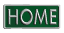 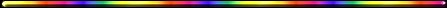 mUsg;gl;l tuyhWKd;Diu§ÚdÏoAû] S©Ls SôVLm (^p) @YoLs ÑVUôLj RVô¬dL®pûX; Bû\Yu Rôu YZe¡]ôu Fu\ôp FkR YûL«p @YoLÞdÏ YZeLlThPÕ? Fu\ úLs®dLô] ®ûPûVÙm @±kÕ ùLôsYÕ @Y£Vm.S©Ls SôVLjÕdÏ Øu GWô[Uô] Bû\j çRoLs @àlTlThP]o. BqYôß @àlTlThP çRoLs Y¬ûN«p Bß§Vô]Yo S©Ls SôVLm (^p) @YoLs FuTÕ Rôu BvXôªV Sm©dûL.ØRp U²RWô¡V ARm ØRp S©Ls SôVLm (^p) @YoLs YûW FjRû] çRoLs YkÕs[]o Fuß ÏoAu á\ô®hPôÛm GWô[Uô] çRoLs @àlTlThPRôLd áß¡\Õ.S©Ls SôVLjÕdÏ Øu @àlTlThP çRoLs Ï±l©hP ùUô¯«]ÚdúLô, ÏXj§]ÚdúLô, NØRôVj§]ÚdúLô @àlTlThP]o. @YWYo ùUô¯«p UdLû[ SpY¯lTÓjR @YoLÞdÏ Bû\Yu YZe¡V ùNn§úV úYRm F]lTÓm.S©Ls SôVLm (^p) @YoL°u LôXjÕdÏ Øu BÚkR FpXô ùUô¯L°Ûm Bû\j çRoLs @àlTlThÓs[]o.(TôodL: ÏoAu 14:4.)BqYôß @àlTlThP çRoL°p Bß§Vô]Yo S©Ls SôVLm (^p) @YoLs. @YoLÞdÏl ©u DXLm @¯Ùm LôXm YûW Bû\j çRoLs @àlTlTP UôhPôoLs.BRtLô] NôußLû[ 1155, 1178 TdLeL°p LôiL.Ut\ Bû\j çRoLs úTôp Ï±l©hP NØRôVjÕdúLô, Ï±l©hP ùUô¯«]ÚdúLô @u± @¡X DXÏdÏm Bû\j çRWôL @àlTlThPYoLs S©Ls SôVLm (^p) @YoLs.@YoLÞdÏ YZeLlThP ÏoAu Fàm úYRjÕdÏl ©u DX¡p úYß úYRm GÕm @Ú[lTPôÕ FuTRôp ÏoAu Bß§ úYRm F]lTÓ¡\Õ.   Fh;Md; tuyhWmUsg;gl;l tuyhWmugp nkhopapy; Vd; mUsg;gl;lJ?DXLm ØÝYRtÏm Y¯LôhP @Ú[lTÓm úYRm @W× ùUô¯«p Gu @Ú[lTP úYiÓm Fuß £Xo LÚRXôm.@W× ùUô¯ Rôu úRY ùUô¯ FuTúRô @Õ Rôu DX¡úXúV DVokR ùUô¯ FuTúRô BRtÏd LôWQm @pX. FpXô ùUô¯LÞm NUUô]ûY Fuú\ BvXôm áß¡\Õ. ùUô¯«u @¥lTûP«p FYÚm DVoÜ RôrÜ Lt©dLd áPôÕ FuTÕ BvXôj§u ùLôsûL.BvXôm @W× UdLÞdÏ UhÓªu± DX¡p Ds[ @û]jÕ ùUô¯ úTÑúYôÚdLôLÜm @Ú[lThP YôrdûL ùS±VôÏm. TpúYß ùUô¯ úTÑm UdLÞdÏ IÚ Y¯LôhÓ ùS±ûVd ùLôÓjÕ IÚ Y¯Lôh¥ûV @àl×m úTôÕ GRôYÕ IÚ ùUô¯«p Rôu ùLôÓjRàlT Ø¥Ùm. FkR ùUô¯«p @kR Y¯LôhÓ ùS± BÚkRôÛm Ut\ ùUô¯ûVl úTÑúYôo BÕ Ï±jÕ úLs® FÝl×YôoLs.VôWôÛm FkRd úLs®Ùm FÝlT Ø¥VôRYôß BRtÏ IÚ GtTôÓ ùNnV Ø¥VôÕ. @W× ùUô¯dÏl T§XôL Rªr ùUô¯«p S©Ls SôVLm (^p) @YoLs @àlTlTh¥ÚkRôp BúR úLs®ûV Ut\ ùUô¯ úTÑm UdLs úLhLôUp BÚdL UôhPôoLs.F]úY DXL IÚûUlTôhûPd LÚj§p ùLôiÓ ùNnVlTÓm Lô¬VeL°p ùUô¯ DQoÜdÏ Ød¡VjÕYm ùLôÓjÕ DXL IÚûUlTôhûPf £ûRjÕ ®Pd áPôÕ.Sôm YôÝ¡u\ Bk§V Sôh¥p TpúYß ùUô¯ úTÑm UdLs Yôr¡u\]o. A]ôp SUÕ Sôh¥tÏ IÚ úR£V ¸RjûR YeLô[ ùUô¯«p DÚYôd¡ @ûR @û]jÕ ùUô¯«]Úm Gtßd ùLôi¥Úd¡ú\ôm. BqYôß Gtßd ùLôi¥ÚlTRôp Bk§Vô®úXúV ØRuûUVô] ùUô¯ YeLô[ ùUô¯ Rôu Fuú\ô Ut\ ùUô¯Ls RWm Ïû\kRûY Fuú\ô ALôÕ.Sôh¥u IÚûUlTôhÓdLôL ùUô¯ DQoûY Ntú\ IÕd¡ ûYjÕ ®hÓ, @k¨V ùUô¯ûV Gtßd ùLôsÞm úTôÕ DXL IÚûUlTôhÓdLôLÜm, DXL UdLs @û]YÚm IúW SpY¯ûV úSôd¡j §ÚmT úYiÓm FuTRtLôLÜm ªLf £X ®`VeL°p ùUô¯ DQoûY IÕd¡ ûYlTRôp U²R ÏXjÕdÏ FkRd úLÓm GtTPôÕ. Uô\ôL DXL[ô®V ItßûU Fàm UôùTÚm SuûU Rôu GtTÓm.GRôYÕ IÚ ùUô¯«p Rôu DXL[ô®V IÚ RûXYûW @àlT Ø¥Ùm Fu\ @¥lTûP«p Rôu S©Ls SôVLj§tÏj ùR¬kR @YoLÞûPV Rôn ùUô¯Vô] @W× ùUô¯«p ÏoAu @Ú[lThPÕ. DX¡úXúV @W× ùUô¯ Rôu £\kR ùUô¯ FuTRtLôL @W× ùUô¯«p ÏoAu @Ú[lTP®pûX.   Fh;Md; tuyhWmUsg;gl;l tuyhWFh;Md; vt;thW mUsg;gl;lJ?S©Ls SôVLm (^p) @YoLs FlúTôÕ FqYôß Bû\j çRWôL ¨VªdLlThPôoLs? FuTûRÙm, FqYôß ÏoAu @Ú[lThPÕ FuTûRÙm Sôm ùR¬kÕ ùLôsYÕ @§Lm TV]°dÏm.S©Ls SôVLm (^p) @YoL°u BVt ùTVo ØamUj. BYoLs Buû\V Nî§ @úW©Vô®p Ds[ UdLô Fàm SLWj§p ¡.©. 570 Am AiÓ ©\kRôoLs.Rô«u Y«t±p BÚdÏm úTôÕ RkûRûV BZkÕ, £ß YV§úXúV RôûVÙm BZkRôoLs. ùTtú\ôûW BZkR ©u @YoL°u RkûR Y¯l TôhP]ôo @lÕp ØjRl FuTôo RUÕ ùTôßl©p @YoLû[ FÓjÕ Y[ojÕ YkRôo. @YWÕ UWQj§tÏl ©\Ï @YoL°u ùT¬V RkûR @éRô×ûPV ùTôßl©p S©Ls SôVLm (^p) @YoLs Y[okÕ B[ûUl TÚYjûR @ûPkRôoLs.£ßYWôL BÚkR úTôÕ AÓ úUnj§Úd¡\ôoLs. JW[Ü ®TWm ùR¬V YkR ©\Ï RUÕ ùT¬V RkûRúVôÓ úNokÕ ®VôTôWØm ùNn§Úd¡\ôoLs.BkR ®VôTôWj§u LôWQUôL S©Ls SôVLm (^p) @YoLs TX ùY°ëol TVQeLû[ úUtùLôiPôoLs.25 YÕ YV§p RmûU ®P êjRYWô] L¾_ô Fu\ ®RûYûV UQkRôoLs. @YÚm @uû\V NØRôVj§p ùT¬V YN§ TûPjRYWôL BÚkRRôp S©Ls SôVLm (^p) @YoLs RUÕ 25 Am YV§úXúV ªLÜm YN§ TûPjRYWôL Uô±]ôoLs.  Fh;Md; tuyhWmUsg;gl;l tuyhWFh;Md; mUsg;gl;l fhyk;S©Ls SôVLm (^p) @YoLs LôXj§p YôrkR UdLs TX LPÜs Sm©dûLÙûPúVôWôL BÚkRôoLs.GWô[Uô] êP Sm©dûLL°p êr¡d ¡PkR]o! LPÜû[ ¨oYôQUôL Y¯ThP]o!  ùTi ÏZkûRLs ©\lTûRd úLYXUôLd LÚ§VÕPu ùTi ÏZkûR ©\kRôp @ûR D«ÚPu ×ûRlTûRÙm YZdLUôLd ùLôi¥ÚkR]o!  ÏPm ÏPUôL UÕ Tô]eLs @Úk§]ôoLs!  LôUd L°VôhPj§p êr¡j §û[jR]o!  ùTiLû[ AÓ UôÓLû[l úTôuß LÚ§]ôoLs!  RkûR B\kÕ ®hPôp RkûR«u Uû]®ûV ULu TVuTÓj§d ùLôsYÕ NoY NôRôWQUôL BÚkRÕ!  Nô§ úYtßûUÙm RûX ®¬jRô¥VÕ!  S©Ls SôVLm FkRd ÏXj§p ©\kRôoLú[ô @kRd ÏXm # Ïû\µd ÏXm # ªLÜm DVokR ÏXm F]Üm Ut\YoLs @tTUô]YoLs F]Üm ®§ ùNn§ÚkR]o!  @W× ùUô¯ Rôu IúW ùUô¯ Fußm, Ut\ ùUô¯ úTÑúYôo @_ªLs (LôpSûPLs) Fußm áßm @[ÜdÏ @YoL°Pm @W× ùUô¯ ùY± ªûLj§ÚkRÕ.  U²R D«oLû[d ùLôuß Ï®lTÕ ªLf £±V Ït\UôLd áP @YoLÞdÏj úRôu\®pûX. @tTUô] NiûPLÞdLôLd áP ùLôûX ùNnYôoLs!  RUÕ ÏÓmTj§p IÚYo ùLôpXlThPôp ùLôûXVô°ûVl T¯ YôeLôÕ ®P UôhPôoLs. @YûWj RmUôp T¯ YôeL Ø¥Vô®hPôp RUÕ Yô¬ÑLÞdÏ YÙßj§f ùNpYôoLs. TjÕ RûXØû\dÏl ©\LôYÕ ùLôûXVô°«u ÏÓmTj§p IÚYû]d ùLôuß LQdÏj ¾olTôoLs. BjRûLV ¨ûXûVd LiÓ U]m ùYßjR S©Ls SôVLm (^p) @YoLs RUÕ NØRôVj§u SPY¥dûLLs N¬Vô]ûY @pX Fuß §hPYhPUôL DQokRôoLs.F]úY RUÕ SôtTRôm YV§p UdLô®tÏ ùY°úV Ds[ "¶Wô' Fàm ÏûLdÏf ùNuß R²ûU«p £k§lTûR YZdLUôLd ùLôs[Xô]ôoLs.TX SôhLÞdÏj úRûYVô] DQûYj RVôo ùNnÕ ùLôiÓ ÏûL«úXúV Re¡ ®ÓYôoLs. DQÜ Ø¥kRÕm ÅhÓdÏ YkÕ DQÜ RVô¬jÕd ùLôiÓ UßT¥Ùm ÏûLdÏf ùNuß ®ÓYôoLs.BqYôß ÏûL«p BÚkR úTôÕ Rôu Yô]jûRÙm, éªûVÙm ùRôhÓd ùLôi¥ÚdÏm @[ÜdÏ ©WmUôiPUô] úRôt\j§p IÚYo ¨tTûRd LiPôoLs.@Yo S©Ls SôVLjûR BßLd Lh¥VûQjÕ  "JÕ' F]d á±V úTôÕ RUdÏ JRj ùR¬VôÕ Fuß S©Ls SôVLm (^p) @YoLs á±]ôoLs.ÁiÓm @Yo "JÕ' F]d á\ @lúTôÕm ùR¬VôÕ Fuß T§X°jRôoLs. ©u]o @Yo S©Ls SôVLjûR BßLd Lh¥VûQjÕ ""TûPjR DUÕ Bû\Y²u ùTVWôp JÕÅWôL'' Fuß ùRôPeÏm £X YôojûRLû[d á±]ôo.(BÕ 96YÕ @j§VôVj§p ØRp HkÕ YN]eL[ôL BPm ùTtßs[Õ)BlT¥j Rôu S©Ls SôVLm Bû\j çRWôL ¨VªdLlThÓ ØRp ùNn§Ùm @Ú[lThPÕ. A]ôÛm S©Ls SôVLm @YoLs @§of£VûPkÕ @fNm ùLôiPôoLs. RUÕ Uû]®«Pm YkÕ BûRd á±]ôoLs.""Bû\Yu DeLû[d ûL®P UôhPôu; UdLÞdÏ ¿eLs DRÜ¡ÈoLs; GûZLÞdÏ Yô¬ YZeÏ¡ÈoLs; D\®]oLû[ DTN¬d¡ÈoLs; F]úY @pXôy DeLû[d ûL®P UôhPôu'' Fuù\pXôm @YoL°u Uû]® L¾_ô @YoLs AßRp TÓj§]ôoLs.A«àm RUÕ AßRp úTô§V TV]°dLôRûRd LiP L¾_ô @YoLs RUÕ D\®]o YWLô®Pm S©Ls SôVLjûR @ûZjÕf ùNu\ôoLs. BYo ØkûRV úYReLû[d Lt\±kÕ, ¡±jRY UôodLjûRÙm RÝ®«ÚkRôo.""¿o Bû\Y²u çRWôL ¨VªdLlThÓsÇo; DmûU DUÕ NØRôVj§]o EûW ®húP ùY°úVtßm ¨ûXûV @ûPÅo; Gù]²p Bû\j çRoLs ©WfNôWm ùNnÙm úTôÕ BÕ Rôu SPkÕs[Õ Fuù\pXôm @Yo á± Sm©dûLëh¥]ôo.(èp: ×Lô¬ 2)BlT¥ AWm©jR Bû\f ùNn§«u YÚûL £±Õ £±RôLf NkRolTjÕdÏ GtT 23 AiÓLs ùRôPokÕ YkÕ ùLôiúP BÚkRÕ.23 AiÓL°p £±Õ £±RôL @Ú[lThP Bû\f ùNn§«u ùRôÏlúT §ÚdÏoAu.(§ÚdÏoAu FqYôß @Ú[lThPÕ FuTÕ Ï±jÕm, FqYôß TôÕLôdLlThPÕ FuTÕ Ï±jÕm ØÝ ®TWm §ÚdÏoAu ùRôÏdLlThP YWXôß Fàm RûXl©p 1115Am TdLj§p LôiL.)   Fh;Md; tuyhWnjhFf;fg;gl;l tuyhWegpfs; ehafj;jpd; cs;sj;jpy;§ÚdÏoAu S©Ls SôVLm (^p) @YoLÞdÏ FqYôß @Ú[lThPÕ FuTûR ØuàûW«p ®[d¡Ùsú[ôm. §ÚdÏoAu FqYôß ùRôÏjÕ TôÕLôdLlThPÕ FuTûR B² LôiúTôm.S©Ls SôVLm (^p) @YoLÞdÏ @qYlúTôÕ §ÚdÏoAu @Ú[lThPÜPu @ûR @YoLs RUÕ BRVj§p T§Ü ùNnÕ ùLôsYôoLs. BqYôß T§Ü ùNnÕ ùLôsYRtÏ Ut\YoLû[l úTôp @YoLÞm AWmT LhPj§p ªÏkR £WjûR FÓdLXô]ôoLs. @Õ úRûY«pûX Fuß §ÚdÏoAu êXUôLúY @YoLÞdÏf ùNôpXlThPÕ. (§ÚdÏoAu 75:16, 20:14)""§ÚmTj §ÚmT J§ U]]m ùNnYRtLôL ¿o ØVt£dL úYiPôm, @ûR DUÕ Ds[j§úX Iuß úNolTÕ SUÕ ùTôßl×'' Fuß §ÚdÏoAu á±VÕ.Buù]ôÚ YN]j§p ""DUdÏ Sôm J§d LôhÓúYôm; ¿o U\dL Uôh¼o'' (§ÚdÏoAu 87:6) F]Üm @pXôy DjRWYôRm @°jRôu.F]úY ´lÃp Fu\ Yô]Yo S©Ls SôVLj§tÏ @§LUô] YN]eLû[d á±]ôÛm á±V DPú] I SôPô®p T§YÕ úTôp @YoL°u BRVj§p @lT¥úV @ûY T§Yô¡ ®Óm.R]Õ çRWôL Bû\Yu @YoLû[ ¨VªjRRôp @YoLÞdÏ BkRf £\lTô] RÏ§ûV YZe¡«ÚkRôu. F]úY Bû\Y²PªÚkÕ YkR ùNn§L°p FkR Iuû\Ùm S©Ls SôVLm (^p) @YoLs U\§VôL ®h¥ÚlTôoLs Fuß LÚRúY Ø¥VôÕ.§ÚdÏoAu S©Ls SôVLj§àûPV Ds[j§p BqYôß TôÕLôdLlThPÕ.  Fh;Md; tuyhWnjhFf;fg;gl;l tuyhWegpj;Njhoh;fspd; cs;sj;jpy;S©Ls SôVLm (^p) @YoLs ØR-p FkRf NØRôVjûRf Nk§jRôoLú[ô, @kRf NØRôVm FÝjR±®pXôR NØRôVUôLÜm, @úR úSWj§p ªÏkR ¨û]Yôt\ÛûPV NØRôVUôLÜm BÚkRÕ.ùTôÕYôL FÝjRôt\p BpXôRYoLÞdÏ @§L @[®Xô] ¨û]Yôt\p BÚlTûR Buû\dÏm áP Sôm Lôi¡ú\ôm. ¨û]Yôt\p êXUôL UhÓm Rôu SmUôp FûRÙm TôÕLôjÕ ûYdL Ø¥Ùm Fu\ ¨oTkRj§u LôWQUôL BjRûLúVô¬u ¨û]Yôt\p çiPlThÓ @§L¬dÏm FuTÕ @û]YÚm Gtßd ùLôs¡u\ DiûU.FÝRÜm, T¥dLÜm ùR¬VôR @kRf NØRôV UdL°p RmûU Gtßd ùLôiPYoL°Pm S©Ls SôVLm (^p) @YoLs RUdÏ @qYlúTôÕ @Ú[lThP YN]eLû[d áßYôoLs. á±V DPú]úV @mUdLs U]]m ùNnÕ ùLôsYôoLs.§ÚdÏoAu IhÓ ùUôjRUôL IÚ Sô°úXô, Ïß¡V LôXj§úXô @Ú[lTh¥ÚkRôp @ûR @kRf NØRôVj§tÏ U]]m ùNnÕ ùLôs[ BVXôUp úTô«ÚdLXôm.23 AiÓL°p BkRd ÏoAu £±Õ £±RôL @Ú[lTh¥ÚlTRôp U]]m ùNnYÕ ªLÜm F°RôLúY BÚk§ÚdÏm. 23 AiÓLÞdÏ FhPô«Wj§tÏm @§LUô] SôhLs Ds[]. ÑUôo A\ô«Wm YN]eLs ùLôiP ÏoAû] §]m IÚ YN]m Fu\ @[®p U]]m ùNnRôúX FhPô«Wm SôhL°p NoY NôRôWQUôL ØÝd ÏoAû]Ùm U]]m ùNnÕ ®P Ø¥Ùm.úUÛm U]]m ùNnRûR U\kÕ ®PôUp BÚlTRtLôL BvXôj§p £\lTô] IÚ GtTôhûPÙm S©Ls SôVLm (^p) ùNnRôoLs. ""Øv-mLs §]Øm SPjÕ¡u\ HkÕ úSWj ùRôÝûLL°Ûm, RôUôL ®Úm© SPjÕ¡u\ ùRôÝûLL°Ûm §ÚdÏoA²u £X TÏ§Lû[VôYÕ J§VôL úYiÓm'' FuTÕ Rôu @kR GtTôÓ.§ÚdÏoAû] U]]m ùNnR Øv-mLs @ûR U\kÕ ®PôUp BÚdL BkR GtTôÓ DR®VôL BÚkRÕ. úUÛm U]]m ùNnVôRYoLÞm ùRôÝûL«p JR úYiÓm FuTRtLôL §ÚdÏoAû] U]]m ùNnÙm ¨ûXÙm GtTP BÕ DR®VôL BÚkRÕ.úUÛm S©Ls SôVLm (^p) @YoLs RUdÏ @Ú[lThP YN]eLû[ £WjûR FÓjÕ UdL°Pj§úX ùLôiÓ úTônf úNojRôoLs.FeùLpXôm BvXôjûR Gt\YoLs BÚkRôoLú[ô @YoLÞdÏ ÏoAû]d Ltßd ùLôÓlTRtLôL £X úRôZoLû[ @àl© ûYjRôoLs. Ds[eL°p §ÚdÏoAu TôÕLôdLlTÓYRtÏ BÕ úUÛm DßÕûQVôL @ûUkRÕ.BÕ R®W IqùYôÚ Ai¥Ûm IÚ Øû\ ´lÃp Fu\ Yô]Yo YkÕ @kR YÚPj§p @Ú[lThP YN]eLû[j §ÚmT ¨û]ÜTÓj§, Øû\lTÓj§, Y¬ûNlTÓj§f ùNpYôo.S©Ls SôVLm (^p) @YoLs UW¦jR LûP£ YÚPj§p ´lÃp BWiÓ Øû\ YkÕ BqYôß ùRôÏjÕ YZe¡VRôL S© Y¯j ùRôÏl× èpL°p ARôWléoYUôL T§Ü ùNnVlThÓs[Õ.(èp: ×Lô¬ 0006, 1902, 3220, 3554, 4998)BqYô\ôL §ÚdÏoAu U²RoLÞûPV Ds[eL°p TôÕLôdLlThPÕ. GWô[Uô] úRôZoLs §ÚdÏoAû] ØÝûUVôL U]]m ùNn§ÚkRôoLs.Ï±lTôL@éTdo (W)DUo (W)DvUôu (W)@Ä (W)Rpaô (W)^@Õ (W)Blà Uvîj (W)aýûRKTô (W)^ô-m (W)@éaýûWWô (W)Blà DUo (W)Blà @lTôv (W)@mo ©u Av (W)@lÕpXôy ©u @mo (W)ØA®Vô (W)@lÕpXôy ©u ^ýûTo (W)@lÕpXôy ©u ^ôBl (W)A«`ô (W)aKl^ô (W)DmØ ^XUô (W)DûT ©u L@× (W)ØAj ©u _Tp (W)û^j ©u Rô©j (W)@éRoRô (W)UwUô ©u aô¬^ô (W)@]v ©u Uô-d (W)A¡úVôo Ï±l©PjRdLYoLs.BYoL°p TXo S©Ls SôVLm (^p) @YoLs LôXj§úXúV ÏoAû] U]]m ùNnÕ Ø¥j§ÚkRôoLs. £Xo S©Ls SôVLj§u UWQj§tÏl ©\Ï U]]m ùNnRôoLs.BqYôß Lp®Vô[o Ds[eL°p ÏoAu TôÕLôdLlThPRôLd ÏoAàm áß¡\Õ. (§ÚdÏoAu 29:49)  Fh;Md; tuyhWnjhFf;fg;gl;l tuyhWvOj;J tbtpy;Lp®Vô[o Ds[eL°p ÏoAû]l TôÕLôdL GtTôÓ ùNnRÕPu ¨uß ®PôUp @kRf NØRôVj§p FÝRj ùR¬k§ÚkRYoLû[ @ûZjÕ RUdÏ @qYlúTôÕ YÚ¡u\ Bû\f ùNn§ûV DPú] S©Ls SôVLm (^p) @YoLs T§Ü ùNnYôoLs.BqYôß T§Ü ùNnYRtLôL GtTôÓ ùNnVlTh¥ÚkRYoL°p @éTdo (W), DUo (W), DvUôu (W), @- (W), ØA®Vô (W), @Tôu ©u ^Âj (W), Lô-j ©u YÄj (W), DûT ©u L@l (W), û^j ©u ^ô©j (W), ^ô©j ©u ûLv (W) A¡úVôo Ï±l©PjRdLYoLs.BkR FÝjRoLs S©Ls SôVLm (^p) @YoLs ùNôpXf ùNôpX úTÃfûN UWlThûPL°Ûm, ùYiûUVô] Lp TXûLL°Ûm, TR²PlThP úRôpL°Ûm, LôpSûPL°u @LXUô] FÛm×L°Ûm FÝ§d ùLôsYôoLs. @uû\V NØRôVj§p BYtû\j Rôu FÝRlTÓm ùTôÚhL[ôLl TVuTÓj§ YkR]o.BqYôß FÝRlThPûY S©Ls SôVLm (^p) @YoL°u Åh¥p ûYdLlTh¥ÚkRÕ. BÕ R®W ÏoAû] U]]m ùNnRYoLs RôUôLÜm FÝ§ ûYjÕd ùLôiPôoLs.BlT¥j Rôu S©Ls SôVLm (^p) @YoLs LôXj§p @Ú[lThP ØÝd ÏoAàm S©júRôZoLÞûPV Ds[eL°Ûm, FÝRlThP GÓL°Ûm TôÕLôdLlThPÕ. BÕ S©Ls SôVLm (^p) @YoL°u LôXj§p ùNnVlThP GtTôÓLs.    Fh;Md; tuyhWnjhFf;fg;gl;l tuyhWmGgf;fh; Ml;rpapy;S©Ls SôVLm (^p) @YoLs UW¦jR ©\Ï @éTdo (W) @YoLs Ah£l ùTôßlûT Gt\ôoLs. @YoLÞûPV Ah£d LôXj§p ¶w¬ 12Am AiÓ "VUôUô' Fu\ IÚ úTôo SPkRÕ.Øû^XUô FuTYu Rôàm IÚ Bû\j çRu Fuß ©WLP]m ùNnÕ R]dùL] IÚ áhPjûR DÚYôd¡ BÚkRôu. @YàdÏm Øv-mLÞdÏªûPúV SPkR BlúTô¬p ÏoAû] U]]m ùNnR ÑUôo 70 S©j úRôZoLs ùLôpXlThPôoLs. BkR ¨Lrf£dÏl ©\Ï DUo (W) @YoLs @éTdo (W) @YoLû[f Nk§jÕ ÏoAû] FÝjÕ Y¥YUôL IÝeÏTÓjÕUôß Y-Ùßj§]ôoLs. @éTdo (W) @YoLs DUo (W) @YoL°u BkRd úLô¬dûLûV GtL AWmTj§p RVe¡]ôoLs.""S©Ls SôVLm (^p) @YoLs ùNnVôR IÚ T¦ûV Sôm Gu ùNnV úYiÓm'' FuTúR @YoL°u RVdLj§tÏd LôWQm. DUo (W) @YoLs Rm RWl©p Ds[ ¨VôVeLû[ @ÝjRm §ÚjRUôL FÓjÕûWjÕ BÕ ùNnV úYi¥V T¦ Rôu Fuß ®[d¡V ©\Ï @éTdo (W) @YoLs BRtÏ Il×d ùLôiPôoLs. @lúTôÕ ÏoAû] U]]m ùNnRYoL°Ûm, FÝ§VYoL°Ûm RûX £\kRYWôLÜm, Bû[OWôLÜm BÚkR û^j ©u ^ô©j @YoLû[ @ûZjÕ YWf ùNnÕ BkRl ùTôßlûT @Y¬Pj§úX @éTdo (W) IlTûPjRôoLs.@YÚm @kRl ùTôßlûT Gtß ÏoAû] IÝeÏTÓjÕ¡u\ T¦ûV úUtùLôiPôo. (èp: ×Lô¬ 4988, 4989)S©Ls SôVLm (^p) @YoLs Rôu FÝjÕ Y¥YUôL FÝ§ ûYjÕf ùNu\ôoLú[; BWiPôYRôLj ùRôÏlTRtÏ Fu] @Y£Vm? Fuß NkúRLm FZXôm.S©Ls SôVLm (^p) @YoLs FÝjÕ Y¥Yj§p T§Ü ùNnRôoLs Fu\ôÛm, @YoLs FqYôß T§Ü ùNnRôoLs Fuß ×¬kÕ ùLôiPôp BkRf NkúRLm ®X¡ ®Óm.HkÕ YN]eLs IÚ Sôs @Ú[lThPôp @kR HkÕ YN]eLû[Ùm S©Ls SôVLm (^p) @YoLs DPú] FÝRf ùNôpYôoLs. @Õ úRô°úXô, FÛm©úXô FÝRlTÓm. @ÓjR Sôs êuß YN]eLs @Ú[lThPôp @ûR FÝRf ùNôpYôoLs; @Õ R²VôL FÝRlTÓm.FÝjÕ Y¥Yj§p @û]jÕ YN]eLÞm T§Ü ùNnVlTh¥ÚkRôÛm, @ûY Y¬ûNlTÓjRlTPôUp BÚkR].S©Ls SôVLm (^p) @YoLs ùRôÝûL«p ÏoAû] JÕYûRd úLhÓ @Rû] S©júRôZoLs U]]m ùNnÕ ùLôsYôoLs. IqùYôÚ YN]j§tÏl ©\Ïm @ÓjRÕ FÕ FuTûR U]]m ùNnRYoLs Su\ôL @±kÕ ûYj§ÚkRôoLs.U]]m ùNnR RûXØû\«]o UW¦jÕ ®hPôp @kR Gh¥-ÚkÕ BkR Y¬ûNlT¥ ùRôÏdL Ø¥VôR ¨ûX GtThÓ ®Óm. BkR ¨ûX GtTPd áPôÕ FuTRtLôLj Rôu @éTdo (W) @YoLs, DUo (W) @YoL°u AúXôNû]ûVl T¬º-jÕ FÝjÕ Y¥®p Ds[ûR Øû\lTÓjÕm T¦ûV úUtùLôiPôoLs.FÝRlThÓ, S©Ls SôVLm (^p) @YoLs Åh¥-ÚkR GÓLû[Ùm, R²lThP Øû\«p FÝ§ ûYj§ÚkRYoL°Pm Ds[ GÓLû[Ùm û^j ©u ^ô©j (W) §Wh¥]ôoLs. U]]m ùNnRYoLû[ @ûZjÕ @YoLs U]]m ùNnRYtû\Ùm FÝjÕ Y¥YUôd¡]ôoLs.BYtû\j ùRôÏjÕ, U]]m ùNn§ÚlTYoLÞûPV U]]j§tÏ GtT GÓLû[ Y¬ûNlTÓj§]ôoLs.Rôm, U]]m ùNnRRu @¥lTûP«Ûm Ut\YoL°u U]]jûR @¥lTûPVôLd ùLôiÓm ""BÕ BkR @j§VôVjûRf úNokRÕ; BÕ BkR YN]j§tÏ @ÓjÕ YWúYi¥VÕ; BÕ BkR YN]j§tÏ Øu]ôp ûYdL úYi¥VÕ'' Fuß Y¬ûNlTÓj§]ôoLs.BeÏ IÚ ®`VjûR Sôm LY]j§p ùLôs[ úYiÓm. @YoLs IqùYôÚ @j§VôVj§u YN]eLû[Ùm Y¬ûNlTÓj§ @j§VôVeLû[ ùRôÏjRôoLú[ R®W, BÕ ØRp @j§VôVm, BÕ BWiPôYÕ, BÕ êu\ôYÕ @j§VôVm Fuß Y¬ûNlTÓjR®pûX.BkR TôÕLôdLlThP êXl ©W§ @éTdo (W) @YoLÞûPV TôÕLôl©p AYQUôL BÚkRÕ. @Õ UdLû[f ùNu\ûPV®pûX. U]]m ùNnRYoLù[pXôm UWQm @ûPkÕ ®hPôÛm @lúTôÕ BkR AYQj§u @¥lTûP«p ÏoAû]j RVô¬jÕ ®P Ø¥Ùm.@éTdo (W) @YoLÞûPV UWQj§tÏl ©\Ï @kR AYQm DUo (W) @YoL°Pm BÚkRÕ. DUo (W) @YoLÞûPV UWQj§tÏl ©\Ï @kR AYQm DUo (W) @YoLÞûPV ULÞm, S©Ls SôVLj§u Uû]®ÙUô] al^ô (W) BPj§p BÚkRÕ.  Fh;Md; tuyhWnjhFf;fg;gl;l tuyhWc];khd; Ml;rpapy;@éTdo (W) @YoLÞûPV @kRd ÏoAu AYQm ùTôÕ UdLÞdÏl TWYXôL ùNu\ûPVôR LôWQjRôp @éTdo (W) @YoLÞm, DUo (W) @YoLÞm FûRl Tt± @g£]ôoLú[ô @kR ®TÃR ®û[ÜLs DvUôu (W) LôXj§p GtTÓm @±Ï±Ls úRôu±].U]]m ùNnR S©júRôZoLs L¦NUôLd Ïû\kÕ, BvXôØm TX TÏ§LÞdÏl TW®®hP ¨ûX«p, @ûW Ïû\VôL U]]m ùNnRYoLs @ûRúV ÏoAu Fuß @kRkR TÏ§L°úX @±ØLlTÓjÕm ¨ûXÙm, @ÕúY ØÝûUVô] ÏoAu Fuß LÚÕm ¨ûXÙm GtThPÕ.BûR @±kR DvUôu (W) @YoLs ""BkR AYQjûRl ùTôÕÜûPûU AdL úYiÓm; UdL°Pj§úX ùLôiÓ ùNpX úYiÓm; @qYôß ùLôiÓ ùNpYRu êXUôLj Rôu ÏZlTm GtTÓYûRj R®odL Ø¥Ùm'' Fuß LÚ§ ÏoAû] IÚ èp Y¥Yj§p @ûUdÏm T¦ûV úUtùLôiPôoLs.  Fh;Md; tuyhWnjhFf;fg;gl;l tuyhWmj;jpahaq;fis thpirg;gLj;Jjy;ÏoAàûPV @j§VôVeLû[ ""BÕ ØRp @j§VôVm; BÕ BWiPôYÕ @j§VôVm; BÕ êu\ôYÕ @j§VôVm'' Fuß Y¬ûNlTÓjÕ¡u\ T¦ûV @YoLs Rôu ùNnRôoLs.IqùYôÚ @j§VôVØm FÝjÕ Y¥®p ùRôÏdLlTh¥ÚkRôÛm FûR ØRp @j§VôVUôL @ûUlTÕ, FûR BWiPôYÕ @j§VôVUôL @ûUlTÕ Fuß S©Ls SôVLm (^p) @YoLs LhPû[ FÕÜm ©\l©dL®pûX. FÕ ØR-p BÚkRôÛm, FÕ BûP«p BÚkRôÛm, FÕ Bß§«p BÚkRôÛm @R]ôp IÚ ©Wf£û]Ùm BpûX FuTúR BRtÏd LôWQm.(èp: ×Lô¬ # 4993)DvUôu (W) @YoLs, RmØûPV LôXj§p BÚkR S©j úRôZoL°u AúXôNû]Lû[l ùTtß RUdÏj úRôu±V ¨VôVeL°u @¥lTûP«p ÏoA²p £\l©jÕd á\lTÓm @j§VôVm; ùRôÝûL«p IqùYôÚ Wd@j§Ûm JRlTPd á¥V @j§VôVm FuTRôp "@pKTôj§aô' Fu\ @j§VôVjûR ØRp @j§VôVUôL @ûUjRôoLs. ""BûR ¿eLs ØRp @j§VôVUôL ûYdL úYiÓm'' Fuß S©Ls SôVLm (^p) @YoLs á\®pûX.@Ru ©\Ï ÏoAàûPV @[ûY @¥lTûPVôLd ùLôiÓ ùT¬V @j§VôVjûR ØRXôYRôLÜm, @RtLÓjR @[®Xô] @j§VôVjûR @RtLÓjRRôLÜm, @ûUjÕ ÏoAàûPV @j§VôVeLû[ DvUôu (W) Y¬ûNlTÓj§ ]ôoLs.£X BPeL°p úYß LôWQeLû[d LÚj§p ùLôiÓ £±V @j§VôVeLû[ Øu]ôÛm, ùT¬V @j§VôVeLû[l ©u]ôÛm ûYjRôoLs. BkRd LôWQeLs SUdÏj ùR°ÜTÓjRlTP®pûX. A]ôp BûR DvUôu (W) @YoLs Rôu Y¬ûNlTÓj§]ôoLs FuT§p FkRf NkúRLØm BpûX.IÚ IÝeÏdÏs BÚkRôp Rôu ÏZlTm GtTPôÕ FuTRtLôL DvUôu (W) ùNnR @kR GtTôhûP DXL Øv-m NØRôVm FkRd LÚjÕ úYßTôÓªu± Il×d ùLôiÓ ®hPÕ.BkR Y¬ûNlTÓjÕRp Bû\Yu ×\j§-ÚkÕ ùNôpXlThPRpX. Bû\j çR¬u Y¯ LôhÓR-uT¥Ùm @ûUdLlThPÕ @pX FuTûR ¨û]®p ùLôs[ úYiÓm.  Fh;Md; tuyhWnjhFf;fg;gl;l tuyhWgpujp vLj;jy;úUÛm GWô[Uô] ©W§Lû[ FÓdLf ùNôp- @kRl ©W§Lû[ RUÕ AÞûL«u ¸r BÚkR FpXôl TÏ§LÞdÏm @àl©]ôoLs. @kRl ©W§L°u @¥lTûPúXúV Ut\YoLÞm ©W§ FÓjÕd ùLôs[ úYiÓm F]d LhPû[«hPôoLs. IqùYôÚYÚm RmªPm ûYjÕs[ ØÝûUl TÓjRlTPôR TûZV ©W§Lû[ F¬jÕ ®ÓUôßm AûQ ©\l©jRôoLs.DvUôu (W) @YoL°u BkR êXl ©W§«u @¥lTûP«p Rôu DXLm ØÝYÕm TX èt\ôiÓL[ôL ÏoAu @fN¥dLlThÓm, FÝRlThÓm, TWlTlThÓm, ®²úVô¡dLlThÓm YÚ¡u\Õ.DvUôu (W) @YoLs TX TÏ§LÞdÏ @àl©V êXl ©W§L°p BWiÓ ©W§Ls Bußm áP TôÕLôdLlThÓ YÚ¡u\]. Iuß ÕÚd¡ Sôh¥u ""BvRu×p'' SLWj§p Ds[ @ÚeLôh£VLj§Ûm, Buù]ôuß WµVô®u ""RôxLih'' SLWj§p Ds[ @ÚeLôh£VLj§Ûm TôÕLôdLlThÓ YÚ¡\Õ.@YoLs TWl©V @kRl ©W§Ls Rôu Buß DXLj§p Ds[ ÏoAu ©W§Ls @û]j§tÏm êXm F]Xôm.   Fh;Md; tuyhWnjhFf;fg;gl;l tuyhWmj;jpahaq;fis c];khd;(uyp) jhd; thpirg;gLj;jpdhh;S©Ls SôVLm (^p) @YoLú[ @j§VôVeLû[ Y¬ûNlTÓj§]ôoLs Fuß £Xo áß¡u\]o. BqYôß áßTYoL°p ûTa¸ Fu\ @±Oo Ød¡VUô]Yo. A]ôp BYo R]Õ átßdÏ GtLjRdL FkRf Nôuû\Ùm Øu ûYdL®pûX.A]ôp S©Ls SôVLm (^p) @YoLs §ÚdÏoAu @j§VôVeLû[ Y¬ûNlTÓjR®pûX FuTRtÏl TX NôußLs Ds[].@Ä (W) @YoLs RmªPm ûYj§ÚkR ©W§«p §ÚdÏoAu FkR Y¬ûN«p @Ú[lThPúRô @kR Y¬ûN«p FÝ§ ûYj§ÚkRôoLs. ØRp @j§VôVUôL 96YÕ @j§VôVm @YWÕ Gh¥p T§Ü ùNnVlTh¥ÚkRÕ. UdLô®p @Ú[lThP @j§VôVeLû[ ØR-p FÝ§®hÓ, ©\Ï U¾]ô®p @Ú[lThP @j§VôVeLû[ @Yo FÝ§ ûYj§ÚkRôo.@úR úTôp Blà Uvîj (W) @YoLs ØRp @j§VôVUôL "TLWô' @j§VôVjûR FÝ§«ÚkRôoLs. @Õ BlúTôûRV ÏoA²p BWiPôYÕ @j§VôVUôL BÚd¡\Õ. BlT¥ BlùTôÝÕs[ Y¬ûNdÏm @YoL°u Y¬ûNdÏm BûPúV GWô[Uô] Uôt\eLs BÚkR].DûT Blà L@l Fu\ S©j úRôZo 5YÕ @j§VôVUôL BÚdÏm @pUô«RôûY 7YÕ @j§VôVUôLÜm, 4YÕ @j§VôVUô] @k¨^ô @j§VôVjûR 3YÕ @j§VôVUôLÜm, 3YÕ @j§VôVUô] AX BmWôu @j§VôVjûR 4YÕ @j§VôVUôLÜm, 6YÕ @j§VôVUô] @p @uAm @j§VôVjûR 5YÕ @j§VôVUôLÜm, 7YÕ @j§VôVUô] @p @KWôKl @j§VôVjûR 6YÕ @j§VôVUôLÜm FÝ§ ûYj§ÚkRôo.S©Ls SôVLm (^p) @YoLs @j§VôVeLû[ Y¬ûNlTÓj§«ÚkRôp TX S©j úRôZoLs TX Y¬ûNl T¥ ReL[Õ GÓLû[ @ûUj§ÚdL UôhPôoLs FuTÕ Dß§.Utßm £Xo @éTdo (W) @YoLs ùRôÏjR ©W§«p @j§VôVeLs Y¬ûNl TÓjRlThPRôL áß¡u\]o. @RtÏm ARôWm BpûX.F]úY DvUôu (W) @YoLs Rôu @j§VôVeLû[ Y¬ûNlTÓj§]ôoLs Fuß aô¡m úTôu\ @±OoLs áßYÕ Rôu RdL LôWQeLÞPàm, úTôÕUô] NôußLÞPàm @ûUkÕs[Õ.  Fh;Md; tuyhWnjhFf;fg;gl;l tuyhWrKjhaj;jpd; mq;fPfhuk;DvUôu (W) @YoLÞûPV BkR GtTôhûP @uû\V NØRôVj§p BÚkR S©j úRôZoL°Ûm, SpúXôoL°Ûm VôÚúU AhúN©dL®pûX. BÕ úRûYVô], N¬Vô] GtTôÓ Rôu FuTûR Il×d ùLôiPôoLs.@lÕpXôy ©u Uvîj (W) UhÓm RmØûPV TûZV ©W§ûV F¬dL ØR-p UßjÕ ®hPôo. @YÚm ©\Ï R]Õ Ø¥ûY Uôt±d ùLôiÓ DvUôu (W) @YoLÞûPV BkRl T¦«u Ød¡VjÕYjûRÙm, ¨VôVjûRÙm @±kÕ BRtÏd LhÓlThÓ ®hPôo.IhÓùUôjR Øv-m NØRôVm Utßm SpX±OoL°u GL U]Rô] Ø¥úYôÓ, @û]Y¬u LiLô¦l©Ûm ÏoAu TôÕLôdLlThPÕ.û^j ©u ^ô©j (W) @YoLs @éTdo (W) @YoL°u Ah£«u úTôÕ ÏoAû] FÝjÕ Y¥®p Øû\lTÓjÕm ÏÝÜdÏ RûXûU Y¡jRYo. F]úY ÏoAu @j§VôVeLû[ Y¬ûNlTÓjRÜm, TpúYß ©W§Ls RVô¬dLÜm DvUôu (W) ¨VªjR ÏÝÜdÏm @YûWúV RûXYWôL ¨VªjRôoLs.BkRd ÏÝ®p @lÕpXôy ©u _ýûTo (W), ^Âj ©u @pAv (W), @lÕo WyUôu ©u @p aô¬v (W) A¡úVôo BPm ùTt±ÚkR]o.BkRl T¦Lû[ DvUôu (W) @YoLs ¶w¬ 25m AiÓ ùNnRôoLs. @RôYÕ S©Ls SôVLm (^p) @YoLs UW¦jÕ 15 AiÓL°úXúV ÏoAu BlúTô§ÚdÏm Y¬ûNlT¥ @ûUdLlThÓ ®hPÕ FuTÕ Ï±l©PjRdLÕ.BÕ Rôu §ÚdÏoAu §WhPlThÓ TôÕLôdLlThP YWXôß.   Fh;Md; tuyhWnjhFf;fg;gl;l tuyhWmj;jpahaq;fspd; vz;zpf;if§ÚdÏoA²p 114 @j§VôVeLs Ds[] Fuß SôùUpXôm @±kÕ ûYj§Úd¡ú\ôm. §ÚdÏoA²p TX @j§VôVeLs Ds[] FuTRtÏ §ÚdÏoA²úXúV NôußLs Ds[].""BÕ @pXôy®PªÚkÕ YkRÕ FuT§p ¿eLs NkúRLm ùLôiPôp BÕ úTôu\ 10 @j§VôVeLû[d ùLôiÓ YôÚeLs'' (11:13) Fußm""BÕ úTôu\ IÚ @j§VôVjûR ùLôiÓ YôÚeLs'' (2:23, 10:38) Fußm§ÚdÏoAu áß¡\Õ.B§-ÚkÕ ÏoAu TX @j§VôVeLû[d ùLôiPRôLj Rôu @Ú[lThPÕ FuTûR @±kÕ ùLôs[Xôm.A]ôp §ÚdÏoA²p 114 @j§VôVeLs Ds[] Fuß S©Ls SôVLm (^p) @YoLs á±VRtÏ FkR ARôWØm BpûX. ÏoAû] DvUôu (W) @YoLs TX ©W§L[ôL ©W§ FÓjR úTôÕ IqùYôÚ @j§VôVj§u ÕYdLj§Ûm ©vªpXô¶o WyUô²o WÍm (@[Yt\ @Ú[ô[àm ¨LWt\ @u×ûPúVôàUô¡V @pXôy®u §ÚlùTVWôp) FuTûR @ûUjRôoLs.BqYôß @ûUjÕ YÚm úTôÕ 9 YÕ @j§VôVjûR @YoLs LY²d¡\ôoLs. @ûRj R² @j§VôVUôLd LÚÕYRô? @pXÕ 8 YÕ @j§VôVj§u ùRôPof£VôLd LÚÕYRô? F] @YoLÞdÏ HVm GtTÓ¡\Õ. @YoLú[ôÓ BÚdÏm FÝjRoLÞdÏm HVm GtTÓ¡\Õ.F]úY Rôu @YoLs 9 YÕ @j§VôVj§p ""©vªpXô¶o WyUô²o WÍm'' (@[Yt\ @Ú[ô[àm ¨LWt\ @u×ûPúVôàUô¡V @pXôy®u §ÚlùTVWôp) FuTûR @ûUdLôÕ ®hÓ ®Ó¡\ôoLs. BÕ Tt± £Xo @YoL°Pm úLs® FÝl©V úTôÕ ""BûY BWiÓm IÚ @j§VôVUô @pXÕ R²j R² @j§VôVeL[ô? FuTûR S©Ls SôVLm (^p) @YoLs á\ôRRôÛm, Bq®Ú @j§VôVeLÞm Iuú\ôÓ Iuß ùRôPo×ûPVRôL BÚlTRôÛm Sôu @j§VôVj§u ÕYdLj§p FÝRlTÓ¡u\ ©vªpXô¶o WyUô²o WÍm FuTûR FÝR®pûX'' F] ®ûPV°d¡\ôoLs.(èp: §oª¾ # 3011)DvUôu (W) @YoLÞûPV TôoûY«úX 8 YÕ @j§VôVØm, 9 YÕ @j§VôVØm úNokÕ IúW @j§VôVUôLj Rôu LÚRlThÓs[Õ FuTûR B§-ÚkÕ @±kÕ ùLôs[Xôm. @úR úSWj§p Buû\dÏ R²j R² @j§VôVUôL @ûUdLl Th¥ÚlTûRl Tôod¡uú\ôm.DvUôu (W) @YoLÞûPV LÚjÕl ©WLôWm 113 @j§VôVeLs Rôu. 113 Fuß á±]ôÛm, 114 Fuß á±]ôÛm ÏoA²p FkRùYôußm @§LUôLúYô, Ïû\VúYô BpûX FuTûR Sôm LY]j§p ùLôs[ úYiÓm.FhPôYÕ @j§VôVØm, IuTRôYÕ @j§VôVØm úNokÕ IÚ @j§VôVUô? BWiÓ @j§VôVeL[ô? FuTûR UhÓm Rôu S©Ls SôVLm (^p) @YoLs ùR°ÜTÓjR®pûX. Ut\ @j§VôVeLs @û]jÕm S©Ls SôVLm (^p) @YoL[ôp ùR°ÜTÓjRlThP].F]úY Rôu 113 @j§VôVeL°u ÕYdLj§p ©vªpXô¶o WyUô²o WÍm F] DvUôu (W) FÝ§V úTôÕ VôÚm FkRd úLs®Ùm FÝlT®pûX.  Fh;Md; tuyhWnjhFf;fg;gl;l tuyhWmj;jpahaq;fspd; ngah;fs;§ÚdÏoA²p Ds[ 114 @j§VôVeLÞm R²j R² ùTVoLÞPu @f£PlThÓ YÚ¡u\]. BkRl ùTVoL°p ùTÚmTôXô]Ytû\ @pXôyúYô, @Y]Õ çRúWô, @éTdo (W) @YoLú[ô, DvUôu (W) @YoLú[ô ãhP®pûX.DvUôu (W) @YoLs ùRôÏjR êXl ©W§«p FkRùYôÚ @j§VôVj§u ÕYdLj§Ûm @kR @j§VôVj§tÏl ùTVo FûRÙm Ï±l©P®pûX. IqùYôÚ @j§VôVj§u ÕYdLj§Ûm "©vªpXô¶o WyUô²o WÍm' Fuß UhÓúU Ï±l©hPôoLs. IÚ @j§VôVm Ø¥kÕ Uß @j§VôVm ÕYeÏ¡\Õ FuTûR BRu êXm @±kÕ ùLôs[ Ø¥Ùm. A«àm £X @j§VôVeLÞdÏ UhÓm S©Ls SôVLm (^p) @YoLs ùTVoLû[d Ï±l©hÓs[]o.úYß £X @j§VôVeLÞdÏ S©júRôZoLs ùTV¬hP]o. Utßm £X @j§VôVeLÞdÏ ©tLôXj§p YkRYoLs ùTVo ãh¥]ôoLs.ØRp @j§VôVm "@p KTôj§aô' Fuß TWYXôL UdL[ôp @±VlThÓs[Õ. S©Ls SôVLm (^p) @YoLs BkR @j§VôVj§u ùTVûW "KTô§aÕp ¡Rôl' (BqúYRj§u úRôtßYôn) F]d Ï±l©hÓs[]o.(èp ×Lô¬: 756, 759, 762)BkR @j§VôVj§tÏ "DmØp ÏoAu' (ÏoA²u Rôn) Fußm S©Ls SôVLm (^p) @YoLs ùTV¬hÓs[]o.(ètLs: ×Lô¬ 7407, Øv-m 596)""@v^lÜp U^ôÉ'' (§ÚmTj §ÚmT JRlTÓm GÝ YN]eLs) F]Üm S©Ls SôVLm (^p) @YoLs ùTV¬hÓs[]o.(èp: ×Lô¬ 7407)§ÚdÏoA²Ûm BlùTVo Ï±l©PlThÓs[Õ. (§ÚdÏoAu 15:87)"@pÏoAàp @Çm' (ULjRô] ÏoAu) F]Üm S©Ls SôVLm (^p) @YoLs BkR @j§VôVjûRd Ï±l©hÓs[]o.(èp: ×Lô¬ 7407)§ÚdÏoA²Ûm BlùTVo Ï±l©PlThÓs[Õ. (§ÚdÏoAu 15:87)BWiPôYÕ @j§VôVm "@p TLWô' Fuß á\lTÓ¡\Õ. BqYôß S©Ls SôVLm (^p) @YoLú[ BkR @j§VôVjûRd Ï±l©hÓs[]o.(èp: ×Lô¬ 4008, 5010, 5040, 5051)êu\ôYÕ @j§VôVUô] "AÛ BmWôu' @j§VôVjûR BqYôú\ S©Ls SôVLm (^p) @YoLÞm Ï±l©hÓs[]o.(èp: §oª¾ 2802)SôuLôYÕ @j§VôVj§u ùTVo "@u²^ô' F]lTÓ¡\Õ. BlùTVûW S©Ls SôVLm (^p) @YoLs BkR @j§VôVj§tÏl TVuTÓj§Ùs[]o.(èp: Øv-m 879, 3035)HkRôYÕ @j§VôVm "@p Uô«Rô' F]lTÓ¡\Õ. BkR @j§VôVj§tÏ BqYôß S©Ls SôVLm (^p) @YoLs ùTV¬hPRôL Sôm LôQ®pûX. A«àm S©j úRôZoLs LôXj§p BkR @j§VôVj§tÏ "@pUô«Rô' F]d Ï±l©hÓs[RtÏ NôußLs Ds[].(ètLs: ×Lô¬ 347, Øv-m 401, 552)A\ôYÕ @j§VôVm "@p @uAm' F]lTÓ¡\Õ. BkR @j§VôVjÕdÏ S©Ls SôVLm (^p) @YoLs BqYôß ùTV¬hPRôL ARôWléoYUô] a¾vLs BpûX. A«àm S©j úRôZoLs BkR @j§VôVjûR "@p @uAm' Fuß Ï±l©hÓs[RtÏf NôußLs Ds[].(èp: ×Lô¬ 3524)BÕ úTôp 114 @j§VôVeLû[Ùm úR¥]ôp ªLl ùTÚm @[®Xô] @j§VôVeLÞdÏ @§p Ds[ ùNn§L°u @¥lTûP«p ©tLôXj§p Rôu ùTV¬hÓs[]o FuTûR @±kÕ ùLôs[Xôm.S©júRôZoLs ùTV¬hÓs[ £X @j§VôVeLÞdÏd áP ©tLôXj§p úYß ùTVo ãhPlThÓs[ûRd LôQ Ø¥¡\Õ.DRôWQUôL 65YÕ @j§VôVm ""RXôd'' Fu\ ùTV¬p @f£PlTÓ¡\Õ. A]ôp S©j úRôZoLs BûR "¨^ôÜp ÏvWô' F]d Ï±l©hÓs[]o.(èp: ×Lô¬ 4910)  Fh;Md; tuyhWnjhFf;fg;gl;l tuyhW30 ghfq;fs;@ÓjRÕ §ÚdÏoAu 30 TôLeL[ôLl ©¬dLlThÓ BÚlTûR Sôm @±úYôm. BÕ ©tLôXj§p YkRYoL[ôp YN§dLôLl ©¬dLlThPÕ. BqYôß ©¬dÏUôß @pXôyÜm, @Y]Õ çRÚm á\®pûX. DvUôu (W) @YoL°u êXl ©W§«Ûm 30 TôLeLs BpûX.§ÚdÏoAàûPV @j§VôVeLû[l ùTôÚjR YûW @û]jÕ @j§VôVeLÞm NUUô] @[Ü ùLôiPRôL BÚdL®pûX. £X @j§VôVeLs 286 YN]eLû[d ùLôiPRôLÜm, £X @j§VôVeLs êuú\ êuß YN]eLû[d ùLôiPRôLÜm @ûUk§ÚlTûRd LôQXôm.BkR ¨ûX«p UôRj§tÏ IÚ Øû\VôYÕ ÏoAû] Øv-mLs J§ Ø¥dL úYiÓm F]d LÚ§V £Xo @RtúLtT NU @[®Xô] TôLeL[ôLd ÏoAû]l ©¬jR]o.ÏoAû] ØlTÕ SôhL°p NU @[®p J§VôL úYiÓm Fuß S©Ls SôVLm (^p) @YoLs FkR LhPû[Ùm ©\l©dL®pûX; S©j úRôZoL°PØm BjRûLV Y¯Øû\ BpûX.ØlTÕ TôLeL[ôLl ©¬jR úTôÕ @±ÜléoYUô] Y¯Øû\ûVd áP @YoLs LûPl©¥dL®pûX. ÏoAàûPV ùUôjR ùNôtLû[ Fi¦ @ûR ØlTRôp YÏjÕ @R]¥lTûP«p ØlTÕ TôLeL[ôLl ©¬jÕs[]o. BR]ôp LÚjÕf £ûRÜ GtThPôÛm @Õ Tt± @YoLs LYûXlTP®pûX.IÚ ØÝ @j§VôVjûRd áP êuß ÕiÓL[ôLl ©¬jÕs[]o. DRôWQm TLWô @j§VôVm.IÚ @j§VôVj§u IÚ Tô§ Øk§V TôLj§Ûm, @ÓjR Tô§ @ÓjR TôLj§p BÚdÏUôßm ©¬jÕs[]o.DRôWQj§tÏ Øv-mLs SuÏ @±kÕ ûYj§Úd¡u\ ""VôÊu'' Fu\ @j§VôVjûR FÓjÕd ùLôiPôp @§p 21 YN]m YûW 22m TôLj§p úNodLlTh¥ÚdÏm. 22Am YN]m ØRp Bß§ YûW 23m TôLj§p úNodLlTh¥ÚlTûRd LôQXôm.HkRôm TôLj§u ØRp YN]m ""DeLs @¥ûUl ùTiLû[j R®W LQYàs[ Ut\ ùTiLÞm'' Fuß AWmTUô¡\Õ. BkR YN]jûR BlT¥ AWm©jRôp FkRl ùTôÚÞm RWôÕ. LôWQm BÕ ØkûRV YN]j§u ùRôPof£VôÏm. @kR YN]j§p DeLs RônUôoLs, DeLs ×Rp®Vo, DeLs NúLôR¬Ls....... Fuß IÚ Th¥VûXd á± BYoLû[j §ÚUQm ùNnVd áPôÕ Fuß á\lTÓ¡\Õ. @kRl Th¥V-u ùRôPof£ Rôu DeLs @¥ûUl ùTiLû[j R®W Fu\ @ÓjR YN]m. Bq®Ú YN]eL°p Iuû\ SôuLôm TôLj§Ûm, Buù]ôuû\ HkRôm TôLj§Ûm ©¬jÕ ùTôÚ[t\RôL Ad¡Ùs[]o.BkR YN]jûR UhÓm IÚYo Yô£jRôp @RtÏ FkR @ojRØm BÚdLôÕ FuTûR ®[e¡d ùLôsYôo. Øk§V YN]júRôÓ úNojRôp UhÓúU BRtÏ @ojRm YÚm. ÏoAû] ØlTÕ TôLeL[ôLl ©¬jRYoLs ùNôtL°u Fi¦dûLûVj Rôu LY]j§p ùLôiPôoLú[ R®W LÚjûRd LY]j§p ùLôs[®pûX FuTûR B§-ÚkÕ @±VXôm.IÚ @j§VôVj§u IúW IÚ YN]jûR UhÓm IÚ TôLj§Ûm, @kR @j§VôVj§u Á§ûV @ÓjR TôLj§Ûm úNojÕs[]o. DRôWQm 15 Am @j§VôVm.BRu ØRp YN]jûR UhÓm 13 YÕ TôLj§p úNojÕs[]o. Á§ûV 14 YÕ TôLj§p úNojÕs[]o. ØRp YN]jûR 14 YÕ TôLj§p úNolTRôp FkR ®j§VôNØm GtTPôÕ FuTûR FYÚm DQWXôm.BÕ Bû\Yú] YÏjÕj RkRÕ úTôX IÚ FiQjûRÙm áP GtTÓj§«Úd¡\Õ.@u\ôPm Ï±l©hP @[®p ÏoAû] JÕYRtÏ DR®VôL BÚdÏm FuTûRd LY]j§p ùLôiÓ ©tLôXj§p YkR IhÓ ùUôjR NØRôVØm BûR Gtßd ùLôiÓ ®hPÕ.BRû] SmØûPV YN§dLôL Sôm Rôu ©¬júRôm FuTûR IqùYôÚYÚm ùR¬k§ÚdL úYiÓm.BkR ØlTÕ TôLm FuTÕ Bußm TôÕLôdLlThÓ ûYdLlThÓs[ êXl ©W§«p BpûX FuTÕ LY²dLjRdLÕ.IqùYôÚ UôRØm ÏoAû] IÚ RPûY J§ Ø¥dL úYiÓm Fu\ LhPôVØm UôodLj§p BpûX. @YWYo YN§dÏ GtT JÕUôß Rôu UôodLj§p LhPû[ BÚd¡\Õ. F]úY 30 TôLeL[ôLl ©¬jRRtÏ UôodL Ã§Vô] FkR ¨VôVØm BpûX.ØlTÕ TôLeL[ôLl ©¬jRÕ UhÓªu± IqùYôÚ TôLjûRÙm SôuÏ Lôp TôLeL[ôLÜm ©¬jR]o. @RtÏ @ûPVô[UôL ØRp Lôp TôLj§p ""@oÚ×Ü'' (Lôp) Fu\ ùNôpûXÙm, BWiPôYÕ Lôp TôLj§p "@k¨vKl' (@ûW) Fu\ ùNôpûXÙm, êu\ôYÕ Lôp TôLj§p "@v^Xô^j' (ØdLôp) Fu\ ùNôpûXÙm JWj§p @f£hÓ YÚ¡u\]o. BÕ ªL ªLl ©tLôXj§p ùNnVlThP GtTôÓ FuTûRÙm @±kÕ ùLôs[ úYiÓm.úUÛm §ÚdÏoA²u IqùYôÚ TôLjûRÙm NUUô] 8 TÏ§L[ôLl ©¬jÕ IqùYôÚ TÏ§ûVÙm "^ýØu' (Fh¥p Iuß) Fuß Ï±l©ÓYÕ NÁT LôX YZdLôÏm.  Fh;Md; tuyhWnjhFf;fg;gl;l tuyhWkd;]py;>U$/Uu´pØlTÕ TôLeL[ôLl ©¬dLlThPÕ úTôp GÝ Uu´pL[ôLÜm ÏoAû]f £Xo ©¬jÕs[]o.BÕÜm áP ÏoA²u JWeL°p Bu\[Üm @f£PlThÓ YÚ¡\Õ. YôWj§tÏ IÚ Øû\ ÏoAû] ØÝûUVôL J§ Ø¥dL úYiÓm FuTRtLôL NU @[®Xô] GÝ TôLeL[ôLd ÏoAû]l ©¬jR]o. BÕúY Uu´p F]lTÓ¡\Õ.BÕÜm SmØûPV YN§dLôL GtTÓj§d ùLôiP ©¬Ü Rôú] R®W, @pXôyÜm, @YàûPV çRÚm ©¬jRÕ @pX. Bu\[Üm TôÕLôdLlThÓ YÚm êXl ©W§«Ûm Uu´p FuTÕ BpûX.YôWj§p IÚ Øû\ ÏoAû] J§ Ø¥dL S©Ls SôVLm (^p) @YoLs @àU§jÕs[RôL a¾vLs Ds[]. A«àm §]Øm BkR @[Ü Rôu JR úYiÓm FuTÕ @YWYo ¾oUô]m ùNnV úYi¥VúR R®W Ut\YoLs @ûR @[®hÓd áßYÕ GtL Ø¥VôRÕ. úUÛm ÏoAu @pXôRûR ÏoA²p FÝ§«ÚlTÕm GtL Ø¥VôRRôÏm.ÚáÜLsùRôÝûL«p IqùYôÚ Wd@j§Ûm BqY[Ü Rôu JR úYiÓm Fuß £Xo Ru²fûNVôL Fq®R ARôWØªu± Ø¥Ü ùNnÕ §ÚdÏoAû] 558 ÚáÜL[ôLÜm ©¬jR]o.BRtÏ @ûPVô[UôL JWeL°p "Hu' Fu\ @W× FÝjûR @f£hÓs[]o. BûR Hu Fußm Ï±l©Ó¡u\]o.ùRôÝûLûVl ùTôÚjR YûW IqùYôÚYÚm RUdÏ BVu\ @[ÜdÏ JRXôm F]j §ÚdÏoAu @àU§d¡\Õ (@pÏoAu 73:20)S©Ls SôVLm (^p) @YoLÞm @àU§jÕs[]o.BkR @[Ü Rôu JR úYiÓm Fuß áßYÕ úUtLiP ÏoAu YN]j§tÏ ØWQôL BÚlTRôp BkRl ©¬ûY Sôm @¥úVôÓ ×\dL¦jÕ ®húPôm.JWeL°p úTôPlThÓs[ "Hu' Fu\ FÝjûR ¿d¡ ®húPôm. Gù]²p ùRôÝûL Fàm YQdLj§p RûX«ÓYRôL BkRl ©¬Ü @ûUkÕs[Õ. IÚ Wd@j§p BqY[Ü Rôu JR úYiÓm Fuß Ø¥Ü ùNnÙm @§LôWm VôÚdÏm BpûX.  Fh;Md; tuyhWnjhFf;fg;gl;l tuyhWr[;jhtpd; milahsq;fs;^wRôûYl Tt±d áß¡u\ YN]eLs ªL @§L @[®p BÚkÕm 14 YN]eL°u JWeL°p ^wRô Fuß @f£hÓs[]o.FkùRkR YN]eLû[ JÕm úTôÕ ^wRô ùNnV úYiÓm FuTÕ Tt± BeúL Sôm ®Yô§dL®pûX. §ÚdÏoA²u êXl ©W§«p BpXôR BjRûLV ùNôtLû[ JWeL°p @f£h¥ÚdLd áPôÕ FuTûRj Rôu BeúL Sôm Ñh¥d LôhÓ¡ú\ôm. (396 YÕ Ï±l©p BûR ®[d¡Ùsú[ôm.)DRôWQUôL 22YÕ @j§VôVUô] @paw @j§VôVj§p 77YÕ YN]j§u JWj§p @W©«p IÚ Yôd¡VjûR @f£hÓs[]o. ""BÕ `ô© BUôªu LÚjÕlT¥ ^wRôf ùNnV úYi¥V YN]m'' FuTÕ BRu LÚjÕ.`ô© BUôØûPV LÚjÕlT¥ ^wRô ùNnV úYiÓm Fu\ U²R @©l©WôVjûR Gu ÏoAàPu @f£P úYiÓm FuTÕ £k§dLjRdL úLs®VôÏm.`ô© BUôØûPV LôXjÕdÏl ©\Ï Rôu JWeL°p BqYôß úRûYVt\ûYLû[ @f£Óm YZdLm úRôu±VÕ FuTRtÏ BûRÙm ARôWUôLd ùLôs[Xôm.   Fh;Md; tuyhWnjhFf;fg;gl;l tuyhWepWj;jy; FwpaPL§ÚdÏoA²p IqùYôÚ YN]j§u Bß§«Ûm, YN]eLÞdÏ BûPúVÙm £X @ûPVô[eLû[Ùm úNojÕ RtúTôÕ @f£hÓ YÚ¡u\]o. BjRûLV @ûPVô[eLs FÕÜm Bu\[Üm TôÕLôdLlTÓ¡u\ êXl ©W§«p BpûX.* BkR BPeL°p ¨ßjÕYÕ @Y£Vm* BkR BPeL°p ¨ßjÕYÕ £\kRÕ* BkR BPeL°p ¨ßjRôUp ùRôPokÕ JÕYÕ £\kRÕ* BkR BPeL°p ¨ßjÕYÕm, ¨ßjRôU-ÚlTÕm NUUô]Õ* BkR BPeL°p S©Ls SôVLm (^p) ¨ßj§Ùs[ôoLs* BkR BPeL°p ´lÃp ¨ßj§Ùs[ôoLsFuù\pXôm £X @ûPVô[eLs êXm DQojÕ¡u\]o. BûY @û]jÕm FkR ARôWØm BpXôR LhÓd LûRL[ôÏm.BlT¥ ÏoAu ùSÓ¡Ûm £X BPeL°p Ëm, £X BPeL°p ú^, £X BPeL°p Yôq, £X BPeL°p Ám, £X BPeL°p LôKl, £X BPeL°p Xôm @-K×m, £X BPeL°p ^ôÕ, £X BPeL°p ^ôÕ Xôm G # BlT¥ GWô[Uô] @ûPVô[eLû[ BûP«ûPúV ÖûZj§Úd¡\ôoLs.S©Ls SôVLm (^p) @YoLs IqùYôÚ YN]jûRÙm ¨ßj§ JÕYôoLs FuTRtÏ UhÓm Rôu NôußLs Ds[]úY R®W, BYoLs Ï±l©hÓs[ BkRd Ï±ÂÓLÞdÏm, @Õ ùRôPoTôLd áßm NhPeLÞdÏm FkRf Nôußm BpûX. IÚYo RUÕ ®ÚlTlT¥ FkR BPj§Ûm ¨ßj§ Yô£dLXôm.BÕ úTôu\ @ûPVô[eLû[j R®oj§ÚkRôp ÏoAu Buàm @Ru R²j RuûUúVôÓ ÕXe¡«ÚdÏm.DRôWQj§tÏf ùNôpX úYiÓUô]ôp êu\ôYÕ @j§VôVj§p 94YÕ YN]j§u JWj§p ´lÃp ¨ßj§V BPm Fuß FÝ§«Úd¡\ôoLs. ´lÃp BkR BPj§úX ¨ßj§]ôo FuTRtÏ FkR è-Ûm FkR ARôWØm BpûX.IÚ ARôWØm BpXôUp @YWYo RUdÏj úRôu±VûR FpXôm JWeL°p FÝ§]ôoLs. @ÕúY ©tLôXj§p @fÑ Y¥YØm ùTt±Úd¡\Õ FuTûR Sôm LY]j§úX ùLôs[ úYiÓm.  Fh;Md; tuyhWnjhFf;fg;gl;l tuyhWNtz;lhj Ma;Tfs;""LyK×'' (ÏûL) Fu\ 18 YÕ @j§VôVj§u 19YÕ YN]j§p ""YpVjRXjRKl'' Fu\ IúW IÚ ùNôpûX UhÓm ùT¬V FÝjRôL FÝ§«ÚlTôoLs.§ÚdÏoA²u FÝjÕdLû[ Fi¦, @§p N¬Tô§ BPUôL BkRf ùNôp BPm ùTtßs[Õ F] JWj§p Ï±l× FÝ§Ùs[]o.BlT¥ùVpXôm FÝjÕdLû[, ×s°Lû[, Ï±ÂÓLû[ FiÔUôß @pXôyúYô, @Y]Õ çRúWô SUdÏd LhPû[«P®pûX. IÚ ùNôp N¬Tô§ BPj§p @ûUk§ÚlTRôp @RtÏ UôodLj§p FkR Ød¡VjÕYØm BpûX.B§p UdLÞdÏ FkR @±ÜûWÙm, Y¯LôhPÛm BpûX. úUÛm ÏoA²p @ûR UhÓm ùT¬RôL FÝ§«ÚlTÕ ÏoAàPu ®û[VôÓYRôLúY @ûUÙm.BùRpXôm úYiPôR úYûXLs. ©tLôXj§p YÚm UdLÞdÏ BÕ IÚ ×¬VôR ×§o Fu\ FiQjûRj úRôtß®dÏm.BqYôß FÝjÕdLû[ Fi¦úV £Xo Y¯ùLhÓl úTô]ûRÙm BeÏ ¨û]Ü áW úYiÓm.   Fh;Md; tuyhWnjhFf;fg;gl;l tuyhWkf;fP kjdP§ÚdÏoA²u £X YN]eLs S©Ls SôVLj§u UdLô YôrdûL«u úTôÕ @Ú[lThP]. @ûY ""Ud¸'' F]lTÓm. Utßm £X YN]eLs S©Ls SôVLj§u U¾]ô YôrdûL«u úTôÕ @Ú[lThP]. @ûY ""URÉ'' F]lTÓm.DvUôu (W) @YoLs ùRôÏjR §ÚdÏoAu êXl ©W§L°p ""BkR @j§VôVm UdLô®p @Ú[lThPÕ, BkR @j§VôVm U¾]ô®p @Ú[lThPÕ'' Fuß FkRd Ï±l×m BpûX.A]ôÛm DXLùUeÏm @f£PlTÓm ÏoAu ©W§L°p £X @j§VôVeLÞdÏ úUp "BÕ UdLô®p @Ú[lThPÕ' Fußm, úYß £X @j§VôVeL°u úUp "BÕ U¾]ô®p @Ú[lThPÕ' Fußm @f£PlTÓ¡u\].§ÚdÏoA²p IÚ YN]jûR UdLô®p @Ú[lThPÕ Fuß Ø¥Ü ùNnV úYiÓUô]ôp @RtÏj RÏkR NôußLs BÚdL úYiÓm. BjRûLV NôußLs TX YûLlTÓm.BkR YN]m S©Ls SôVLm (^p) @YoLÞdÏ BkRf NkRolTj§p @Ú[lThPÕ Fuß S©j úRôZoLs Ï±l©h¥ÚkRôp @R]¥lTûP«p @kR YN]m FeúL @Ú[lThPÕ Fuß ¾oUô²dL Ø¥Ùm.@pXÕ IÚ YN]j§u LÚjûRd LY]j§p ùLôiÓ BkR YN]m BkRd LhPj§p Rôu @Ú[lTh¥ÚdL úYiÓm Fuß ¾oUô²dLXôm. DRôWQUôL úTôo ùNnYÕ ùRôPoTô] YN]eLs S©Ls SôVLj§u UdLô YôrdûL«p @Ú[lTh¥ÚdL Ø¥VôÕ. Gù]²p @YoLs UdLô®p F§¬Lû[ F§ojÕl úTô¬Óm ¨ûX«p BÚdL®pûX.@Õ úTôX Ït\®Vp NhPeLs Ï±jR YN]eLû[ FÓjÕd ùLôiPôp BÕ úTôu\ NhPeLû[ IÚ Ah£ûV ¨ß®V ©\Ï Rôu @ØpTÓjR Ø¥Ùm Fu\ @¥lTûP«p @ûY U¾]ô®p @Ú[lThPûY Fuß Ø¥Ü ùNnVXôm.BjRûLV NôußLs BpXôUp IÚ @j§VôVjûRúVô, IÚ YN]jûRúVô UdLô®p @Ú[lThPÕ Fuú\ô, U¾]ô®p @Ú[lThPÕ Fuú\ô áßYÕ ªLl ùTÚm RY\ôÏm.TX @j§VôVeLs BWiÓ LôX LhPeL°Ûm @Ú[lThP YN]eLû[ Ds[Pd¡ Ds[]. F]úY IÚ @j§VôVm ØÝYÕm UdLô®p @Ú[lThPÕ Fuú\ô, U¾]ô®p @Ú[lThPÕ Fuú\ô Ï±l©ÓYRôL BÚkRôp @RtÏj ùR°Yô] ARôWeLs BÚdL úYiÓm.BjRûLV ARôWeLs GÕªu±úV UdLô®p @Ú[lThPûY, U¾]ô®p @Ú[lThPûY Fuß @j§VôVeL°u ÕYdLj§p @f£hÓ YÚYûR Gtßd ùLôs[ Ø¥VôÕ. BÕ ÏoAû]d Ï±jÕ RY\ô] RLYp RÚm Ït\j§p úNokÕ ®Óm.Fq®Rf Nôußm BpXôUp @YWYo RUdÏj úRôu±VYôß BqYôß Ï±l©hPRôp Rôu BÕ ®`Vj§p UôßThP ¨ûXûULs GtThÓs[].DRôWQj§tÏd á\ úYiÓUô]ôp §ÚdÏoA²p LûP£ BWiÓ @j§VôVeL[ô] 113, 114 A¡V @j§VôVeLs UdLô®p @Ú[lThPûY Fuß A.Lô. @lÕp aÁÕ TôL® @YoLs ùUô¯ ùTVojÕ ùY°«hP §ÚdÏoA²p Ï±l©PlThÓs[Õ.BúR @j§VôVeLs Tt± úL.G. ¨_ôØj¾u UuTC @YoLs ùUô¯ ùTVojÕ ùY°«hP ÏoAu ©W§L°p U¾]ô®p @Ú[lThPûY F] Ï±l©PlThÓs[Õ.TX @j§VôVeL°p BÕ úTôu\ LÚjÕ úYßTôÓLs @§L @[®p LôQlTÓ¡u\]. F]úY @j§VôVeL°u RûXl©p "BûY UdLô®p @Ú[lThPûY' @pXÕ "U¾]ô®p @Ú[lThPûY' Fuß Ï±l©ÓYûR Sôm @\úY R®ojÕsú[ôm.FeúL @Ú[lThPÕ FuTûRj ¾oUô²dL £Xo RY\ô] @[Ü úLôpLû[l TVuTÓj§ Ds[ûRÙm Sôm LY]j§p ùLôs[ úYiÓm.FkR @j§VôVj§p ""U²RoLú['' Fuß @ûZdÏm YN]eLs Ds[]úYô @kR @j§VôVeLs UdLô®p @Ú[lThPûY FuTÕ BYoL°u IÚ @[Ü úLôp. BkR @[ÜúLôp Fq®R ARôWØUt\ @[Ü úLôXôÏm. §ÚdÏoA²u SôuLôYÕ @j§VôVm U¾]ô®p @Ú[lThPÕ FuTRtÏf NôußLs Ds[]. @kR @j§VôVj§p ""U²RoLú['' Fuß @ûZdÏm YN]m ØRp YN]UôL BPm ùTtßs[ûRd LôQXôm.@Õ úTôp ""Sm©dûL ùLôiúPôúW'' Fuß @ûZdÏm YN]eLs BPm ùTßm @j§VôVeLs U¾]ô®p @Ú[lThPûY FuTÕm BYoL°u ®§VôÏm. A]ôp UdLô®p @Ú[lThP 22YÕ @j§VôVj§p 77YÕ YN]j§p ""Sm©dûLd ùLôiPYoLú['' Fu\ @ûZl× BPm ùTt±ÚlTûRd LôQXôm.F]úY §ÚdÏoA²p £X YN]eLs S©Ls SôVLj§u UdLô YôrdûL«Ûm, £X YN]eLs S©Ls SôVLj§u U¾]ô YôrdûL«Ûm @Ú[lThP] FuTÕ DiûUùVu\ôÛm BûY RdL NôußL°u @¥lTûP«p Rôu ¾oUô²dLlTP úYiÓm. FkR YN]eLs Ï±jÕ BÕ úTôu\ NôußLs ¡ûPdL®pûXúVô @kR YN]eLs Ï±jÕ FkR Ø¥Üm á\ôUp BÚlTúR Bû\VfNØûPV UdLÞdÏf £\kRRôÏm.   Fh;Md; tuyhWnjhFf;fg;gl;l tuyhWtrdq;fspd; vz;fs;ÏoA²p FjRû] YN]eLs BÚd¡u\] FuTÕ Ï±jÕ @±OoLs TX®RUô] Fi¦dûLûVd Ï±l©h¥Úd¡\ôoLs.@Ä (W) @YoLs 6218 Fu¡\ôoLs.Blà @lTôv (W) @YoLs 6616 Fu¡\ôoLs.aýûUj FuTôo 6212 Fu¡\ôoLs.@Rô FuTôo 6177 Fu¡\ôoLs.Buù]ôÚ NkRolTj§p 6204 Fußm Ï±l©Ó¡\ôo.UdLs ùTôÕYôL 6666 YN]eLs Fuß TWYXôLd Ï±l©Ó¡\ôoLs.BlúTôÕ DXLm ØÝYÕm @f£PlTÓm ÏoAu ©W§L°p 6236 YN]eLs Ds[].YN]eLs FjRû] Fuß @pXôyúYô, @YàûPV çRúWô á\®pûX. úUÛm, DvUôu (W) @YoLÞûPV êXl ©W§«Ûm ÏoAàûPV ùUôjR YN]eLs Ï±jÕ FkRùYôÚ @j§VôVj§u ÕYdLj§Ûm Ï±l©PlTP®pûX.DvUôu (W) @YoLs ùRôÏjR êXl ©W§«p IqùYôÚ YN]m Ø¥Üßm úTôÕ @Ru Bß§«p YN]j§u Fi Ï±l©PlTP®pûX. FkRùYôÚ YN]j§u Ø¥Üm êXl ©W§«p @ûPVô[ªPlTP®pûX.F]úY Rôu YN]eLû[ FiÔm úTôÕ IqùYôÚYÚm TX ®RUô] Fi¦dûLûVd áß¡\ôoLs. Fi¦dûL FjRû] FuT§p LÚjÕ úYßTôÓ BÚkRôÛm FkR Fi¦dûLûVd á±]ôÛm ÏoA²p FÕÜm @§L¬lTúRô, Ïû\YúRô BpûX.IÚYo BWiÓ YN]eLû[ IÚ YN]UôLd LÚÕYôo; Buù]ôÚYo BWiÓ YN]eLû[ IÚ YN]UôLd LÚÕYôo; FeúL YN]jûR Ø¥lTÕ FuT§p Rôu LÚjÕ úYßTôÓ Ds[Õ.DXLm ØÝYÕm UdLs TVuTÓj§ YÚ¡u\ ÏoA²p BlúTôÕ úTôPlTh¥Úd¡u\ FiLû[ Sôm AnÜ ùNnRôp FiL°ÓY§p @±OoL[ôp úTôÕUô] LY]m ùNÛjRlTP®pûX FuTûR @±kÕ ùLôs[Xôm.£X BPeL°p FÝYôûV IÚ YN]UôLÜm, TV²ûXûV Buù]ôÚ YN]UôLÜm Ï±l©h¥Úd¡\ôoLs. BWiûPÙm úNojÕ IÚ YN]UôLd áßm úTôÕ Rôu @RàûPV ùTôÚs ØÝûU ùTßm.YN]eLû[d Ï±dL §ÚdÏoAu ""AVj'' Fu\ ùNôpûXl TVuTÓjÕ¡\Õ. ""AVj'' Fu\ôp Nôuß Fuß ùTôÚs. IqùYôÚ YN]Øm ØÝûUVô] LÚjûRj RkÕ Nôu\ôL @ûUk§ÚlTRôp BqYôß ÏoAu Ï±l©Ó¡\Õ.IÚ ùNn§ ØÝûU ùTßm úTôÕ Rôu @Õ IÚ Nôu\ôL AL Ø¥Ùm. LÚjÕ ØÝûU ùT\ôR úTôÕ @ûR Nôuß F]d LÚR Ø¥VôÕ.A]ôp YN]eLÞdÏ FiLs BhPYoLs LÚjÕ ØÝûU ùTßYûRd LY]j§p ùLôs[®pûX FuTûR BlúTôÕ úTôPlTh¥Úd¡u\ FiLû[ AnÜ ùNnRôp Sôm ùR¬kÕ ùLôs[Xôm.£X BPeL°úX ®§ IÚ YN]UôLÜm, @kR ®§«-ÚkÕ ®XdÏ Buù]ôÚ YN]UôLÜm @ûUk§ÚdÏm. @kR BWiûPÙm úNojÕ IÚ FiQôL @YoLs @ûUj§ÚkRôp @ûRl ×¬kÕ ùLôsYRtÏ F°RôL BÚk§ÚdÏm.DRôWQj§tLôLf £X YN]eLû[ Sôm LôiúTôm.SôuLôYÕ @j§VôVj§p 168, 169 A¡V BÚ YN]eLû[ FÓjÕd ùLôsúYôm.B§p ""@YoLÞdÏ Y¯ LôhP UôhPôu'' FuTÕ 168YÕ YN]j§Ûm, ""SWLj§u Y¯ûVj R®W'' FuTÕ 169YÕ YN]j§Ûm Ds[Õ. BWiÓm úNokÕ Rôu IÚ Yôd¡Vm FuTûR VôÚm ®[eL Ø¥Ùm. A]ôÛm BûR BWiÓ YN]eL[ôLl ©¬j§Úd¡\ôoLs.7YÕ @j§VôVj§u 121, 122 A¡V YN]eLû[ FÓjÕd ùLôiPôp, 121#p ""SôeLs @¡Xj§u Bû\Yû] Sm©ú]ôm F]d á±]ôoLs'' Fußm 122#p ""ê^ô Utßm aôì²u Bû\Y]ô¡V'' Fußm Ds[Õ.""ê^ô Utßm aôì²u Bû\Y]ô¡V'' FuT§p FkRùYôÚ LÚjÕm ØÝûU ùT\úY BpûX. ""ê^ô Utßm aôì²u Bû\Y]ô¡V @¡Xj§u Bû\Yû] SôeLs Sm©ú]ôm'' Fuß ùNôu]ôp Rôu Yôd¡Vm ØÝûU ùTß¡\Õ. BWiÓm úNokÕ Rôu IÚ Yôd¡Vm FuTûR VôÚm ®[eL Ø¥Ùm. A]ôÛm BûRÙm BWiÓ YN]eL[ôLl ©¬j§Úd¡\ôoLs.BúR úTôp 11YÕ @j§VôVj§p 96, 97 YN]eLû[ FÓjÕd ùLôiPôp 96YÕ YN]j§p ""ê^ôûYj RÏkR NôußLú[ôÓ @àl©ú]ôm'' Fuß BÚd¡\Õ. 97YÕ YN]j§úX ""K©o@q²Pm'' Fuß BÚd¡\Õ.""K©o@q²Pm'' FuTÕ BkR 96 YN]jÕPu BûQV úYi¥V ùNôp. A]ôÛm K©o@q²PØm, @Y]Õ áhPj§]¬PØm FuTûR R²VôLl ©¬jRRôp @RtÏl ùTôÚs BpXôUp úTôn ®Ó¡\Õ.BlT¥ GWô[Uô] Yôd¡VeLû[d LÚjÕ ØÝûU ùT\ôR YûL«p YN]eL[ôLl ©¬j§ÚlTûR Sôm Tôod¡ú\ôm. £X BPeL°p IÚ Yôd¡VjûR SôuÏ, HkÕ YN]eL[ôLd áP ©¬jÕ ûYj§Úd¡\ôoLs. IúW IÚ ùNôpûXd áP IÚ YN]m Fuß £X BPeL°p LQd¡h¥Úd¡\ôoLs.B§p BWiÓ ®`VeLû[ Sôm LY]j§p ùLôs[ úYiÓm. ÏoAu FuTÕ @RàûPV AZUô] LÚjÕdLÞdLôLÜm, @Ru @ZLô] SûPdLôLÜm R²f £\l× ùTt±Úd¡\Õ.YN]eLû[l ©¬lTùRu\ôp @RtÏ BWiÓ @[Ü úLôpLs BÚdL úYiÓm. S©Ls SôVLm (^p) @YoLs JÕm úTôÕ FkR BPj§p ¨ßj§]ôoLú[ô @kR BPjûR IÚ YN]m Fuß LQd¡h¥ÚkRôp @Õ GtLj RdLRôL BÚdÏm. @pXÕ IÚ LÚjÕ FkR BPj§p ØÝûU ùTß¡\úRô @ûR IÚ YN]m Fuß LQd¡h¥ÚkRôÛm @±Ül éoYUô]RôL BÚk§ÚdÏm. A]ôp BkR BWiÓ @[Ü úLô-u @¥lTûP«p YN]eLÞdÏ FiLs BPlTP®pûX.Uô\ôL IqùYôÚ YN]jûRÙm Ï±l©hP IÚ FÝjûRd ùLôiÓ Ø¥dL úYiÓm FuTûRj Rôu YN]eLû[l ©¬lTRtÏ @[Ü úLôXôLd ùLôiÓs[]o.DRôWQUôL "VKXêu' "RKXêu' "VKl@íu' BlT¥ YÚ¡\Rô FuTûRl TôojÕ @kR BPeL°p YN]eLû[ Ø¥jRôoLs.A]ôp DiûU«úXúV @YoLs LÚjûRj Rôu LY]j§p ùLôi¥ÚdL úYiÓm. LôWQm, @pXôy AVj (@jRôh£) Fu\ ùNôpûXj Rôu BRtÏl TVuTÓjÕ¡\ôu.IÚ LÚjÕ ØÝûU ùT\ôR BPj§p ÕiPôd¡]ôp @ûR @jRôh£ Fuß á\ UôhúPôm.úUÛm BR]ôp úYß £X BûPëßLÞm GtTÓ¡u\]. IÚ ùUô¯«-ÚkÕ Buù]ôÚ ùUô¯dÏ ÏoAu Uôt\lTÓm úTôÕ ØÝûU ùT\ôR @kRl TÏ§ûV ØÝûUlTÓjÕYRtLôL @ûPl×dÏ±«p @YoL[ôL £X YôojûRLû[f ùNôkRUôLf úNodÏm ¨ûX GtTÓ¡\Õ.FpXô ùUô¯L°Ûm @§L @[®Xô] @ûPl×d Ï±Ls BPm ùTßYRtÏ YN]eLû[ LÚjÕ ØÝûU ùT\ôR BPj§p ©¬jRÕ Rôu LôWQm.úUÛm BkR YN]eLÞdÏ FiLs úTôPlThP YWXôû\j ùR¬VôRYoLs Bû\Yú] BqYôß YN]eLÞdÏ FiLû[ Bh¥Úd¡\ôu Fuß ¨û]lTôoLs; ØÝûU ùT\ôR YN]eLû[l TôojRôp @YoLÞûPV Sm©dûL Tô§lTûPÙm FuTûRÙm @YoLs LY]j§p ùLôs[®pûX.@YoLs @W× ùUô¯ úTÑúYôWôL BÚkRRôp ùUô¯ ùTVol©]ôp GtTÓm NeLPeLÞm, Ut\YoLs ÏoAû]l Tt± RY\ô] FiQm ùLôsYRtÏ Sôm LôWQUôL A¡ ®húPôm FuTÕm @YoLÞdÏj úRôu\®pûX.A]ôÛm BlúTôÕ ARôWeLû[ FÓjÕd LôhÓYtÏm, ®YôReLs ×¬YRtÏm, ùNôt ùTô¯ÜLs ×¬YRtÏm, Ï±l©hP IÚ YN]jûRj úR¥ FÓlTRtÏm BkR YN] FiLs DR®VôL BÚd¡u\].BlúTôÕ B§p IqùYôÚYÚm Uôt\m ùNnVl ×ÏkRôp úRûYVt\ ÏZlTeLs Rôu GtTÓm. F]úY FkR FiLû[ £X èt\ôiÓL[ôLl TVuTÓj§ YÚ¡ú\ôúUô @§p Sôm FkR UôßRÛm ùNnV®pûX.@úR NUVj§p ØÝûU ùT\ôR @kR YN]eLû[ FpXôm úNojÕ RªZôdLm ùNnÕ úRûYVt\ @ûPl×d Ï±Ls YÚYûRj R®oj§Úd¡ú\ôm.YN]eLÞdÏ FiLs úTôhPYoLs @YoL[ôLj Rôu úTôhP]o FuTRtÏ BWiÓ Rªr ùUô¯ùTVol×Lû[ DRôWQUôLd á\Xôm.A.Lô.@lÕp aÁj TôL® @YoL°u ùUô¯ùTVol©p 6YÕ @j§VôVm 73YÕ YN]jûR IÚ YN]UôLd Ï±l©hÓs[ôo. BûRúV ¨_ôØj¾u UuTC @YoLs 73, 74 F] BWiÓ YN]eL[ôL Fi¦Ùs[ôo. BR]ôp BkR @j§VôVm ØÝYÕm BWiÓ ùUô¯ùTVol×LÞd¡ûPúV IÚ Fi ®j§VôNj§p @ûUk§ÚlTûRd LôQXôm.BkRf ùNn§Lù[pXôm £X NúLôRWoLÞdÏ BÕ YûW úLs®lTh¥WôR ùNn§Lû[l úTôp úRôu\Xôm. A]ôp IqùYôÚ LôX LhPj§Ûm BÕ @kRkRd LôXjRYÚdÏ ¨û]îhPlThÓd ùLôiúP Yk§Úd¡\Õ.ÏoA²p BpXôR YN] FiLs ^wRôÜûPV @ûPVô[eLs, TjÕ YN]eLs Ø¥Ùm úTôÕ IÚ @ûPVô[m, ¨ßjRp Ï±Ls BûYùVpXôm ÏoA²p LXdLúY áPôÕ Fuß ûTa¡ BUôm á±VRôL @±Oo ^ýëj§ @YoLs RUÕ "@p BjLôu' Fu\ è-p TX èß AiÓLÞdÏ ØuúT ùNôp-«ÚlTûRl Tôod¡ú\ôm.HkÕ YN]eLÞdÏ IÚ @ûPVô[m, TjÕ YN]eLÞdÏ IÚ @ûPVô[m, @j§VôeLÞûPV ùTVoLs, YN]eLÞûPV FiLs, BYtû\ùVpXôm FÝÕYÕ ùYßdLjRdLÕ Fußm BúR è-p "ÑûXª' Fu\ @±Oo á±VûR ^ýëj§ FÓjÕd LôhÓ¡\ôo.Blà Uvîj (W) Fu\ S©j úRôZ¬Pm IÚ ûLùVÝjÕl ©W§ûVd ùLôiÓ YkR]o. IqùYôÚ @j§VôVj§u RûXl©Ûm @RtÏ IÚ ùTVo BPm ùTt±ÚkRÕ. DPú] @ûR Blà Uvîj (W) @YoLs @¯jÕ ®Pf ùNôu]ôoLs. ÏoA²p BpXôRûRd ÏoA²p úNodLd áPôÕ Fuß @YoLs RÓj§Úd¡\ôoLs.F]úY ÏoA²p SUÕ YN§dLôL Sôm GtTÓj§d ùLôiPûY FûY, ÏoA²úX @pXôy @ûUjÕj RkRûY FûY Fu\ úYßTôhûP Sôm ®[e¡ ûYj§ÚkRôp IqùYôÚYÚm BûRl ×¬kÕ ûYj§ÚkRôp ÏoAu Fu\ ùTVWôp VôÚm UdLû[ Y¯ ùLÓjÕ®P Ø¥VôÕ.ÑÚdLUôLf ùNôpYùRu\ôp IqùYôÚ @j§VôVj§u ÕYdLj§Ûm "©vªpXô ¶oWyUô²o WÍm FuTûRj R®W YN] FiLú[ô @j§VôVj§u ùTVoLú[ô BûP«ûPúV FÝRlTÓ¡u\ ®`VeLú[ô êXl ©W§«p BpûX. @kRf ùNn§Ls Uôj§Wm Rôu Bû\Yu ×\j§-ÚkÕ YkRÕ FuTûR Sôm LY]j§p ûYj§ÚdL úYiÓm.  Fh;Md; tuyhWnjhFf;fg;gl;l tuyhWFh;Mid Kbf;Fk; JMRtLôXj§p ÏoAû] Ø¥d¡u\ ©WôojRû] Fuß IÚ ¿iP ©WôojRû]ûVÙm ÏoA²u Bß§«p FÝ§ ûYj§Úd¡\ôoLs. Sô[ûP®p BÕ ÏoAú]ôÓ LXkÕ ®Pd á¥V @TôVm BÚd¡\Õ.BkRl ©WôojRû]«p AZUô] LÚjÕdLú[ô, @pXÕ S©Ls SôVLj§u Y¯ LôhÓRpLú[ô GÕªpûX. BkRl ©WôojRû]ûV JR úYiÓm Fuß FkRd LhPôVØm BpûX.úUÛm BRu ùTôÚû[ @±kÕ ùLôiPôp Bl©WôojRû] ÏoAàPu ®û[VôÓm YûL«p @ûUkÕs[ûR VôÚm @±VXôm.DRôWQUôL ""LRÜ'' Fu\ ùNôpûX Sôm áß¡ú\ôm. LRÜ FuT§p "L' ûYd á±VRtLôL Lg£ûVÙm, "R'’ûYd á±VRtLôL Ri½ûWÙm, "D' ûYd á±VRtLôL DQûYÙm "Rô' Fuß á±]ôp @Õ FjRûLV RWj§p @ûUÙúUô @Õ úTôu\ RWj§p Rôu BkRl ©WôojRû]ûVd LtTû]VôL DÚYôd¡Ùs[]o.""Ëm'' Fu\ FÝjûR J§VRôp _Uôp (@ZûL) Rô! "aô' Fu\ FÝjûR J§VRôp "¶dUj' (@±Ü) Rô! Fuß IqùYôÚ FÝjûRÙm Ï±l©hÓ @kR FÝj§p ÕYeÏm úYù\ôÚ YôojûR«u ùTôÚû[ @pXôy®Pm úLhÏm YûL«p @kRl ©WôojRû] @ûUkÕs[Õ.Ëm Fu\ FÝjÕ _Uôp FuTRtÏ UhÓm ØRp FÝjRôL BpûX. _yp (UPûU) FuTRtÏm ØRp FÝjRôLÜs[Õ. úUÛm "Ëm' FuTRtÏ _UôûXj Rôu RW úYiÓm Fuß @pXôy®Pm úLhTÕ @§Ll ©WNe¡jR]UôÏm. F]úY BkR ÕAûY @f£ÓYÕ UhÓªu± @ûR Yô£lTÕ TôYUôLÜm, ÏoAàPu ®û[Vô¥VRôLÜm @ûUÙm.  Fh;Md; tuyhWnjhFf;fg;gl;l tuyhWvOj;J gpiofs;§ÚdÏoAû]l Tt± Buù]ôÚ ùNn§ûV Sôm @±kÕ ùLôs[ úYiÓm.DvUôu (W) @YoL[ôp ÏoAu TX ©W§Ls FÓdLlThP úTôÕ FÝÕ¡u\ FÝjRoLs LY]d Ïû\YôL £X BPeL°p ©ûZVôL FÝ§Ùs[]o.BqYôß ©ûZVôL FÝRlThPôÛm U]]m ùNnRYoL°u Ds[eL°p @Õ TôÕLôdLlThÓ BÚlTRôp @ûR @[ÜúLôXôLd ùLôiÓ FÝj§p GtThP ©ûZLû[ @lT¥úV RdL ûYjÕ YÚ¡u\]o.Gù]²p ©ûZVôL FÝRlThP ©W§Ls IÚY¬Pm BÚkÕ N¬ ùNnVlThP ©W§Ls úYù\ôÚY¬Pm BÚkRôp ÏoA²p ØWiTôÓ BÚlTÕ úTôu\ IÚ úRôt\jûR @Õ GtTÓjÕm FuTRôp @kR êXl ©W§«p GtThP ©ûZLû[ @lT¥úV Bu\[Üm RdL ûYjÕ YÚ¡u\]o.ÏoAû]l TôÕLôlTRtÏ BÕ @Y£VUô] GtTôÓ FuT§p NkúRLm BpûX. ùS¥ûXd Ï±lTRtLôL @W× ùUô¯«p @-Kl Fu\ FÝjûRf úNodL úYiÓm. BkR FÝjÕl ©ûZLs ùTÚmTôÛm BkR @-Kl Fu\ FÝjûRf Ñt±úV @ûUkÕs[Õ.DRôWQUôL "LôKl' Fu\ FÝj§p @-KûTf úNojRôp "LôA' Fuß @Õ ùS¥XôL Uôßm. BlT¥ ùS¥XôL UôßYRtLôLf úNodLlTP úYi¥V @-KûT LY]d Ïû\YôL ùS¥XôL úNodLj úRûY«pXôR BPeL°p úNojÕs[]o.@Õ úTôX ùS¥ÛdLôL IÚ @-KûT FÝÕYRtÏl T§XôL BWiÓ @-KûT FÝ§Ùs[]o. @kR BPeLs VôûY FuTÕm YûWVßdLlTh¥Úd¡\Õ.@jRûLV ùNôtLÞm, @ûY BPm ùTt\ @j§VôVeLÞm YN] FiLÞm R²VôL ùTh¥f ùNn§«p BPm ùTtßs[Õ.BÕ R®W BWiÓ BPeL°p FÝjúR Uôt± FÝRlTh¥ÚlTûRd Lôi¡ú\ôm. 2:245YÕ YN]j§p  Fuß FÝÕYRtÏl T§XôL   Fuß FÝ§Ùs[]o. "Êu' Fu\ FÝjûR FÝÕYRtÏl T§XôL "^ôj' Fu\ FÝjûR FÝ§Ùs[]o. ^ôj BPm ùTt\ôp @RtÏ @ojRm YWôÕ. F]úY @kRj RYû\ @lT¥úV FÝ§ ^ôj Fu\ FÝj§u ÁÕ IÚ £±V @[®p Êû] FÝ§ @ûPVô[m Lôh¥Ùs[]o.@úR úTôX 7YÕ @j§VôVj§u 69YÕ YN]j§p  Fuß FÝÕYRtÏl T§XôL  Fuß FÝ§Ùs[]o. "Êu' FÝÕYRtÏ T§XôL "^ôj' FÝ§ ®hPôoLs. BWiÓm G\dÏû\V ùSÚdLUô] DfN¬lûTd ùLôiP FÝjÕdL[ôL BÚlTRôp BkRj RYß úSok§ÚdLXôm.BkRf £±V @[®Xô] FÝjÕl ©ûZLû[j R®W Ut\ @û]jÕúU N¬VôLúY êXl ©W§«p FÝRlThÓs[]. BkRl ©ûZLÞm áP TôWçWUô] ©ûZLs BpûX; NôRôWQUô] U²RoLÞdÏm GtTPd á¥V ©ûZLs Rôu.BR]ôp Rôu §ÚdÏoAu TôÕLôdLlTÓYûRl Tt±l úTÑm úTôÕ ""Lp®Vô[¬u Ds[eL°p BÕ TôÕLôdLlTÓ¡\Õ'' Fuß Ï±l©Ó¡\Õ. (29:49)RY\ôL FÝRlThP BkR YN]eLû[ U]]m ùNnRYoLs N¬VôLj Rôu U]]m ùNnRôoLs. U]]m ùNnY§úX FkRd ÏZlTØm YW®pûX. RY\ôL FÝRlThP ©\Ïm áP DXL Øv-mLs @û]YÚm Yô£dÏm úTôÕ N¬VôL Yô£d¡\ôoLs.BkRf £±V FÝjÕl ©ûZLû[ @lT¥úV RdL ûYj§ÚlTÕ ÏoAû]l TôÕLôlT§p Øv-m NØRôVj§tÏ BÚkR @dLû\ûV FÓjÕd LôhÓ¡\Õ.BR]ôp Rôu EÚdÏ IÚ ÏoAu, LôXj§tÏ GtT IÚ ÏoAu Fuß ÏoA²p FkR úYßTôÓm BpXôUp DXLm ØÝYÕm IúW ÏoA]ôL, FkR®R UôßRÛm BpXôUp 14 èt\ôiÓL[ôLl TôÕLôdLlThÓ YÚYûRl Tôod¡ú\ôm.úUúXôhPUôLl TôodÏm úTôÕ BÕ IÚ Ïû\ úTôX úRôu±]ôÛm, DiûU«p BkRf NØRôVm ÏoA²p VôÚm ûL ûYlTûR @àU§dLôÕ FuTûRd LôhÓYRtLô] Nôuß F]Xôm.   Fh;Md; tuyhWnjhFf;fg;gl;l tuyhWmuG vOj;Jf;fspy; Vw;gl;l khWjy;fs;@ÓjÕ ÏoAû]l Tt± @±kÕ ùLôs[ úYi¥V Buù]ôÚ Ød¡VUô] ®`Vm @W× FÝjÕdL°p GtThP UôßRpL[ôÏm.§ÚdÏoAu @Ú[lThÓ 14 èt\ôiÓLs LPkÕ ®hP]. 14 èt\ôiÓLs LPdÏm úTôÕ FkR IÚ ùUô¯Ùm @RàûPV @ûPVô[eL°p TXYtû\ BZkÕ ®ÓYûRd Lôi¡ú\ôm. @RàûPV FÝjÕdL°úX Uôt\m GtTÓm; @ûUl×L°úX Uôt\m GtTÓm; úTfÑ YZdÏL°úX Uôt\m GtTÓm. BlT¥ TX®RUô] Uôt\eLs GtTÓYÕ FpXô ùUô¯L°Ûm LôQlTÓYÕ Rôu.@jRûLV Uôt\eLs @W× ùUô¯«Ûm GtThP]. S©Ls SôVLm (^p) @YoLs LôXj§p FÝRlThP FÝjÕdÏm, BlúTôÕ DXLm ØÝYÕm Øv-mLs ûL YNm Ds[ ÏoAàûPV FÝjÕdÏm BûPúV TX úYßTôÓLs Ds[].@uß FÝRlThP êXl ©W§ûV Buß @W× ùUô¯ ùR¬kRY¬Pj§úX ùLôÓjRôp @YWôp @ûR Yô£dLúY Ø¥VôÕ Fu\ @[ÜdÏ UôßRp GtThÓs[Õ.BkR UôßRXôp ÏoA²u TôÕLôl×dÏl TeLm GtThÓ ®hPRôL LÚRd áPôÕ. Gù]u\ôp ÏoAu FÝjÕ Y¥YUôL YZeLlTP®pûX. I Y¥YUôLd Rôu YZeLlThPÕ.Bß§ YûW ¨ûXj§ÚdÏm IÚ AYQUôL AdÏYRtLôLúY S©Ls SôVLm (^p) @YoLs FÝjÕ Y¥YUôd¡]ôoLs.Bû\Y²PªÚkÕ ÏoAu S©LÞdÏ YkR úTôÕ I Y¥YUôLj Rôu YkRÕ FuTûR Sôm LY]j§p ùLôs[ úYiÓm. @kR I Y¥Ym Buß YûW FkR Uôt\Øm BpXôUp Rôu BÚkÕ YÚ¡\Õ.Buû\dÏm @ÚeLôh£VLj§p TôÕLôdLlTÓ¡u\ êXl ©W§ûV TZeLôX FÝjûR Yô£dLj ùR¬kRY¬Pm ùLôÓjÕ Yô£dLf ùNôu]ôp @Yo Yô£lTÕm, BlúTôÕ Øv-mLs ûLYNj§p BÚlTûR Yô£lTÕm IúW JûN ùLôiPRôLÜm, IúW DfN¬lûTd ùLôiPRôLÜm Rôu BÚdÏm. BWiÓdÏªûPúV FkR Uôt\Øm BÚdLôÕ.RªZL UdLs ×¬kÕ ùLôsYRtLôL IÚ DRôWQjûRd Ï±l©PXôm. RgûN«úX NWvY§ Uaô-p TZeLôXf ÑY¥Ls TôÕLôdLlThÓ YÚ¡u\]. @kR Rªrf ÑY¥Lû[ SmUôp Yô£dL Ø¥VôÕ. A]ôp @kRf ÑY¥«p Ds[ IÚ TÏ§ûV TZeLôX FÝjûR Yô£dLj ùR¬kRYo Yô£jRôp RtúTôÕ Sm ûLYNj§p BÚdÏm ©W§ûVl úTôuß Rôu Yô£lTôo.@úR úTôp Rôu @W× ùUô¯«u FÝjÕdL°p FqY[Ü UôßRp GtThPôÛm, ÏoAàûPV DfN¬l©úXô, JûN«úXô FkR Uôt\Øm GtTP®pûX FuTRôp ÏoAu TôÕLôdLlThPÕ FuTRtÏ FkRd ÏkRLØm GtTP®pûX.BR]ôp Rôu Ds[eL°p TôÕLôdLlTÓ¡\Õ Fuß Bû\Yu áß¡\ôu (29:49).S©Ls SôVLm (^p) @YoLs LôXj§tÏl ©\Ï @W× ùUô¯ Fuù]u] Uôt\eLs GtThP] FuTûRl TôolúTôm.@W× ùUô¯«p IÚ ×s° Ds[ FÝjÕdLs, BWiÓ ×s° Ds[ FÝjÕdLs, êuß ×s° Ds[ FÝjÕdLs, úUúX ×s° Ds[ FÝjÕdLs, ¸úZ ×s° Ds[ FÝjÕdLs F] Ds[].@W× ùUô¯«p HkRôß FÝjÕdLÞdÏ IúW Y¥Ym Ds[Rôp BkRl ×s°Lû[ ûYjÕj Rôu Bu] Bu] FÝjÕ F] @±kÕ ùLôs[ Ø¥Ùm.A]ôp ÏoAu @Ú[lThP LôXj§p FÝjÕdLÞdÏ ×s°Ls BÚdL®pûX. BR]ôp IúW Y¥Yj§p TX FÝjÕdLs BÚkR]. A«àm @kR ùUô¯«p Tôi¥j§Vm ùTt\YoLs BkR BPj§p Bu] FÝjÕj Rôu BÚdL Ø¥Ùm Fuß ëLj§u @¥lTûP«p N¬VôL Yô£jÕ ®ÓYôoLs.BvXôm DXLm ØÝYÕm TW®V ©\Ï, @W× ùUô¯«u ùTôÚs ùR¬VôUúX Bû\ úYRm FuTRtLôL @ûR Yô£d¡u\ Tp úYß ùUô¯ úTÑm UdLs ùTÚ¡V úTôÕ, ×s°Ls BhÓ FÝjÕdLû[ B]m Lôh¥]ôoLs.×s°Ls @ûUdLlThP FÝjÕdLs êXl ©W§«p ¡ûPVôÕ. ×s° ûYlTÕ UdLÞdÏ DR®LWUôL BÚlTRôp Øv-m DXLm BûR IhÓ ùUôjRUôL @e¸L¬jÕd ùLôiPÕ.ÏoAàdLôLf ùNnVlThP BkR UôßRûX @W× ùUô¯ûVj RônùUô¯VôLd ùLôiPYoLÞm TZ¡d ùLôiPôoLs. @YoLÞm TZeLôX FÝjÕ Øû\ûV U\kÕ ®hPôoLs. BÕ @W× ùUô¯«p ùNnVlThP IÚ Ød¡VUô] UôßRp.D«o, ùUn Ï±ÂÓLsRªr ùUô¯«p "L' Fuß FÝ§]ôp TôojRÜPú] Yô£dL Ø¥Ùm. "¸' FuTÕ úYß Y¥Ym ùTßYRôp @ûR "¸' F] Yô£dL Ø¥Ùm. "Ï' FuTÕ Buù]ôÚ Y¥Ym ùTßYRôp @ûR "Ï' Fuß Yô£jÕ ®P Ø¥Ùm.A]ôp ÏoAu @Ú[lThP LôXj§p @W× ùUô¯«p D«o, ùUn Ï±ÂÓLs BÚdL®pûX. L, ¡, Ï, d A¡V Sôu¡tÏm IúW Y¥Ym Rôu BÚkRÕ. FÝjÕdLs TVuTÓjRlThÓs[ BPjûR ûYjÕ @ûR FqYôß Yô£lTÕ FuTûR @uû\V @W×Ls LiÓ ùLôsYôoLs.A«àm BvXôm DX¡u TX TôLeLÞdÏm TW®, ùTôÚs ùR¬VôRYoLÞm ÏoAû] Yô£dÏm ¨ûX GtThP úTôÕ @YoLÞdÏ DR®LWUôL BÚdL ©tLôXj§p D«o, ùUn Ï±ÂÓLs (ú^o, ^To, úTx, ^ýdáu) BPlThP].BkR úYßTôÓLs FpXôm êXl ©W§«p BÚdLôÕ. @§p L, ¡, Ï, d Fuß @û]jÕúU IúW Uô§¬VôLj Rôu FÝRlTh¥ÚdÏm.BkR UôßRûXÙm Øv-m DXLm Gtßd ùLôiPÕ. @W× ùUô¯ûVj Rôn ùUô¯VôLd ùLôiPYoLs ÏoAû]j R®W Ut\ èpL°p D«o, ùUn Ï±ÂÓLû[l ùTÚmTôÛm TVuTÓjÕY§pûX. Ï±ÂÓLs BpXôUúX @YoLs @Rû]f N¬VôL Yô£jÕ ®ÓYôoLs.@lÕp U-d ©u UoYô²u Ah£«p aw_ôw ©u ëÑl Fu\ @§Lô¬«u úUtTôoûY«p TX @±OoLs á¥ BkR Uôt\eLû[d ùLôiÓ YkRôoLs. BûR DXL Øv-mLs Gtßd ùLôiPôoLs FuTûR @±kÕ ùLôs[ úYiÓm.ÏoAàûPV êXl ©W§«p Ds[ FÝjÕdÏm, BlúTôÕ Ds[ ©W§dÏm BûPúV Ds[ úYßTôhûPl TôojÕ ÏoAu TôÕLôdLlTP®pûX Fuß LÚ§ ®Pd áPôÕ.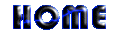 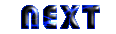 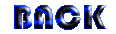 gpioahf     vOj Ntz;ba  trd vz;vOjg;gl;lJ    Kiw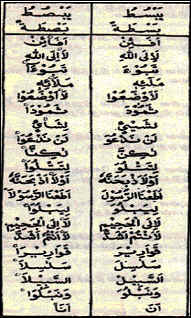 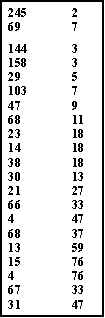 